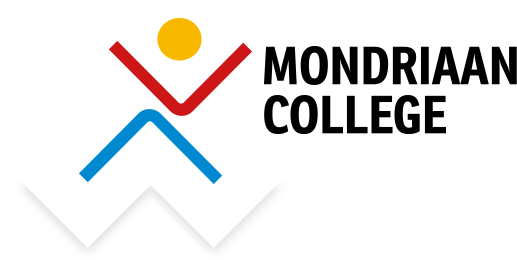 Voorwoord Voor u ligt de scriptie “Doorgaan als het moeilijk is | Hoe veerkrachtig durf jij te zijn? ” Een onderzoek naar het ontwikkelen van een lesplan met de focus op het vergroten van het veerkrachtige vermogen bij adolescenten. Deze scriptie is door mij geschreven tijdens mijn afstuderen aan de opleiding Toegepaste Psychologie aan de Fontys Hogeschool Eindhoven in opdracht van het Mondriaan College in Oss. Van september 2021 tot oktober 2022 heb ik onderzoek gedaan en geschreven aan mijn scriptie. Met mijn opdrachtgever Wim van Schijndel heb ik een onderzoeksrichting gekozen. Na het uitvoeren van kwalitatief onderzoek en het ontwikkelen en uitvoeren van een interventie kon ik de onderzoeksvraag beantwoorden. Het uitvoeren van een onderzoek is een ingewikkeld proces. Gedurende deze tijd kon ik met vragen en feedback terecht bij mijn opdrachtgever Wim van Schijndel en bij mijn begeleiders Marijke Bergman en Chris Smerecnik. Hierdoor heb ik mijn onderzoek kunnen voortzetten en afronden. Graag wil ik mijn opdrachtgever en begeleiders bedanken voor de ondersteuning tijdens dit proces. Ook wil ik alle respondenten bedanken die hebben mee gewerkt aan het onderzoek. Zonder hun medewerking had ik dit onderzoek niet kunnen voltooien. Ook wil ik mijn medestudenten bedanken waarmee ik effectief kon sparren over het onderzoek. Mijn vrienden en familie wil ik bedanken voor hun wijze raad en morele steun. De wijsheid en de inspirerende woorden hebben mij geholpen de scriptie tot een goed einde te brengen. Veel leesplezier toegewenst. Roos Tabor Nijmegen, 11 oktober 2022 SamenvattingDe havo 4 en 5-leerlingen van het Mondriaan College in Oss ervaren onvrede om de intreding van 20-80learning, een nieuw leersysteem. Deze onvrede bleek na interne observaties, gespreksvoering en literatuuronderzoek uit te monden tot meerdere praktische en inhoudelijke problemen, ook buiten het nieuwe leersysteem om. Om de havo 4 en 5-leerlingen iets extra’s te bieden is ervoor gekozen om het veerkrachtige vermogen van de leerlingen te vergroten. Hierdoor kunnen die praktische en inhoudelijke problemen beter worden gereguleerd. Het vergroten van veerkracht is een manier om de leerlingen iets extra’s te bieden en te groeien op persoonlijk niveau. Na grondig onderzoek bleek het systematic self-reflection model (SSR-model) van Crane, Searle, Kangas & Nwiran (2018) een passende methode te zijn om het veerkrachtige vermogen van de leerlingen te vergroten. De complexiteit van het SSR-model in combinatie met de cognitieve ontwikkeling van de leerlingen zijn factoren die ervoor zorgen dat er onderscheid wordt gemaakt wordt twee soorten interventies: Volledige interventie: een lesplan van ongeveer 10 lessen, uitgevoerd als (keuze)vak binnen het Mondriaan College. Het doel het lesplan is het vergoten van het veerkrachtige vermogen van de leerlingen door het volgen van de zelfreflectie handelingen binnen het SSR-model. Deze interventie wordt buiten dit onderzoek om ontwikkeld. Gedemonstreerde interventie: is een voorlichting (die past binnen de grootte van dit onderzoek) waarin het bovenstaande lessenplan aan de leerlingen wordt gepresenteerd. Het doel hiervan is inzicht te krijgen in de ervaringen van leerlingen en docent bij het lesplan, evenals in de toepasbaarheid van het veerkrachtige vermogen in het leven van de leerlingen. Voor dit evaluatieonderzoek is de volgende onderzoeksvraag geformuleerd: “Hoe ervaren de leerlingen en de docent het lesplan en de toepasbaarheid van het veerkrachtige vermogen in het leven van de leerlingen?”. De bovenstaande vraag is beantwoord door dit te achterhalen met gebruik van post-its. Vragen zijn op de post-its geplaatst en beantwoord door de leerlingen en de docent. Om de ervaring van beide doelgroepen zo goed mogelijk in beeld te brengen is er gebruik gemaakt van een thematische analyse. Thematische analyses worden doorgaans gebruikt om ervaringen te achterhalen. Uit de resultaten bleek dat de leerlingen het hebben van een veerkrachtig vermogen ervaren als belangrijk en nuttig. Dit ondanks de ervaren moeilijkheidsgraad en onzekerheid rondom zelfreflectie. Ook de docent gaf aan dat het lesplan bruikbaar is voor alle leerlingen.. Hierdoor kan worden geconcludeerd dat de ervaring van de leerlingen en de docent positief is en dat leerlingen interesse tonen in het onderwerp en lesplan. De conclusie is dat het lesplan van toegevoegde waarde is binnen het curriculum van het Mondriaan College. Voor een eventueel vervolgonderzoek is het belangrijk om teveel theorie en schrijfwerk te voorkomen en de behoeften naar duidelijkheid te vervullen. Het Mondriaan College wordt aanbevolen om bij de implementatie van het lesplan de docenten te observeren om de havo 4 en 5-leerlingen optimaal te ondersteunen tijdens het lesplan. 1 InterventieverantwoordingIn het onderstaande document wordt de verantwoording van dit onderzoek gedocumenteerd. Het probleem wordt kort toegelicht en beide interventies worden verantwoord. De interventies bevatten twee doelgroepen, de leerlingen en de uitvoerende docent. Kenmerken, eisen en behoeften van beide doelgroepen zijn benoemd en afgestemd op de interventies. Hierop volgt een formulering van de doelen. Om uiteindelijk het lesplan te implementeren op het Mondriaan College is een implementatieplan geschreven waarin aanpassingen, overeenkomsten, voorwaarden en risico’s worden verklaard van beide interventies. Het verantwoordingsdocument wordt afgesloten met de evaluatie, bijsturing en concrete aanpassingen van de gedemonstreerde interventie. 1.1 ProbleemHet Mondriaan College wil leerlingen beter voorbereiden op de toekomst en de overgang van havo naar hbo verbeteren (persoonlijke communicatie, 17 september 2021). Het leersysteem 20-80learning is een vorm van praktijkgericht onderwijs op grond van dezelfde visie (20-80 Learning, 2018). Om deze reden is het systeem aangeschaft door het Mondriaan College. De invoering heeft geleid tot veel aanpassingen en veranderingen binnen de school, zoals een nieuwe manier van lesgeven, nieuwe vakken en andere klassenindeling (persoonlijke communicatie, 17 september 2021). Deze veranderingen hebben een gevoel van onrust teweeggebracht bij de leerlingen. Leerlingen geven aan ontevreden te zijn over de manier van lesgeven, de vele roosterwijzigingen, verandering van beoordelingssysteem, het krijgen van verkeerde deadlines, sites die niet werken en met vragen door worden gestuurd van docent naar docent (Pennings, 2021; persoonlijke communicatie, 14 september 2021; persoonlijke communicatie, 7 december 2021). Volgens de teamleider van 20-80learning op het Mondriaan College brengt verandering van leersystemen altijd problemen met zich mee. Volgens hem en leraren van de school is het een proces van vallen en opstaan. Toch wil het Mondriaan iets doen aan de wijdverbreide onvrede onder de leerlingen (persoonlijke communicatie, 9 september 2021; persoonlijke communicatie, 8 september 2021). Om hen te ondersteunen bij de aanpassingen en veranderingen, richt de interventie zich op verbetering van de veerkracht van havo 4 en 5-leerlingen. Duyndam (2016) omschrijft veerkracht als een mentale staat waarin begrip wordt gecreëerd voor gebeurtenissen, zoals in de volksmond beschreven als ‘iets een plek geven’. Het is een creatieve manier van omgaan met kleine of grotere tegenslagen. Veerkracht opbouwen kan leerlingen helpen te groeien door veranderingen in plaats van te bezwijken onder de druk van de omgeving. Dat de interventie zich richt op de leerlingen, betekent niet dat zij verantwoordelijk zijn voor de huidige problemen op het Mondriaan. Het bovenstaande betekent evenmin dat 20-80learning een ongeschikte methode is. De bedenkers beweren zelfs dat hun concept de uitval van eerstejaarsstudenten met 90 procent vermindert (20-80 Learning, 2018). De leerlingen staan centraal in de interventie om hun iets extra’s te bieden. De praktijkvraag vanuit het Mondriaan College is: “Op welke manier kan het veerkrachtige vermogen van de havo 4 en 5-leerlingen van het Mondriaan College vergroot worden?’’1.2 Interventies De beperkte omvang van dit onderzoek maakt een volwaardig experiment van meerdere weken onmogelijk. Om die reden wordt onderscheid gemaakt tussen twee interventietypes, de gedemonstreerde interventie en de volledige interventie. De laatste wordt buiten dit onderzoek om voortgezet. De gedemonstreerde interventie is daar een aangepaste versie van. In dit onderzoeksverslag wordt meerdere keren verwezen naar de volledige of de gedemonstreerde interventie, omdat enkele verklaringen betrekking hebben op (een van) beide interventies. Eerst wordt de volledige interventie globaal besproken. Daarna volgt een bespreking van de gedemonstreerde interventie. 1.2.1 Volledige interventie: het SSR-model Om de praktijkvraag te beantwoorden is er gekeken naar een model wat het veerkrachtige vermogen kan vergroten van de leerlingen op het Mondriaan College. Uit de omschrijving van het probleem blijkt dat leerlingen spreken over ontevredenheid op inhoudelijk gebeid, zoals de manier van lesgeven tot praktische problemen zoals vele roosterwijzigingen (Pennings, 2021). De variatie binnen de ervaren stressoren maakt het systematic self-reflection model (SSR-model) van Crane et al., (2018) een passende methode. Het model is namelijk effectief op diverse reacties die zich bevinden op een continuüm van chronische en gematigde tot milde of geen stressreacties. De effectiviteit op verschillende reacties houdt rekening met diversiteit binnen grote groepen, zoals de leerlingen op een school. Het SSR-model wordt weergegeven in twee schema’s (zie Figuur 1 en 2). Figuur 1 toont het proces dat iemand doorloopt om van een stressor (links van het model) uit te komen op een verhoogde veerkracht (rechts van het model). Op de reacties wordt vervolgens gereflecteerd volgens het model in Figuur 2. Zelfreflectie blijkt het namelijk coping- en probleemoplossende strategieën te evalueren. Dit kan leiden tot verbetering van het copingmechanisme met veerkracht als uitkomst. Het idee is dat een stressor na verloop van tijd gezien wordt als een mogelijkheid om te groeien. Deze gedachtegang wordt ook wel een groeiende mentaliteit genoemd (Crane et al., 2018). 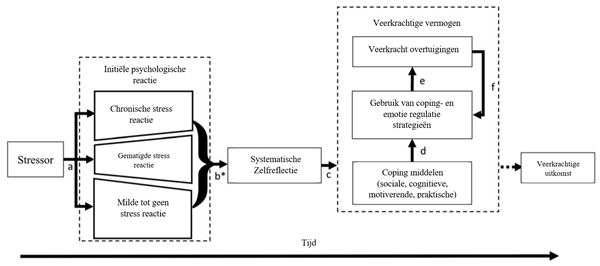 Figuur 1. Model van systematische zelfreflectie.Opmerking. Aangepast overgenomen uit Crane, Searle, Kangas, & Nwiran (2018), p. 1-14In het lesplan gaan de leerlingen aan de slag met systematische zelfreflectie, volgens de vijf handelingen in Figuur 2. Leerlingen in de vierde en vijfde klas bevinden zich in een cognitieve ontwikkeling, wat reflecteren lastig maakt (Luken, 2017). Opdeling van het reflectieproces in een lesplan (of een training) van meerdere weken sluit aan bij deze ontwikkeling. Het model is in trainingen van meerdere weken effectief bewezen (Crane et al., 2019; Crane et al., 2020; Crane, Kangas, Searle & Chen, 2020). In het lesplan wordt aan elke zelfreflectiehandeling van Figuur 2 een les toegekend. De handelingen, die in de juiste volgorde moeten worden verricht, worden aangeduid als zelfbewustzijn, triggeridentificatie, herwaardering van de stressor, evaluatie en toekomstgerichtheid. Het is de bedoeling dat de leerlingen zich bewust worden van hun reactie op een stressor (zelfbewustzijn). Vervolgens leren zij in welke situaties zij stress ervaren (triggeridentificatie). Daarna formuleren zij persoonlijke waarden en doelen en vergelijken zij die met hun huidige reactie op stressoren. Dit kan inzicht geven in de effectiviteit van de reactie in overeenstemming met de eigen doelen en waarden. Deze gedragingen worden geëvalueerd in termen van het vermogen een persoonlijke waarde of doel te bereiken. Om dit alles in de praktijk toe te passen, wordt nagedacht over de manier waarop de leerling dit in de toekomst anders kan aanpakken. Dit proces opent een zoektocht naar oplossingen en bronnen die leiden tot een betere samenhang tussen waarden en acties. Veerkracht ontwikkelen is een herhalend proces. De nieuwe copingstrategie staat na heroverweging misschien toch niet zo dicht bij de initiële waarde van de leerling. Deze strategieën worden opnieuw geëvalueerd en aangepast om de veerkracht te vergroten (Crane, et al., 2018). Het cognitieve onvermogen van de doelgroep speelt hier echter een rol. Keuzes maken aan de hand van toekomstscenario’s is onderdeel van het nog te ontwikkelen deel van de hersenen bij de leeftijdsgroep (Luken, 2017). Ook hiervoor biedt de volledige interventie extra ondersteuning, bijvoorbeeld door een les te wijden aan dat onderwerp. Figuur 2.Vijf essentiële zelfreflectieaspecten van versterking van veerkracht door stressoren. 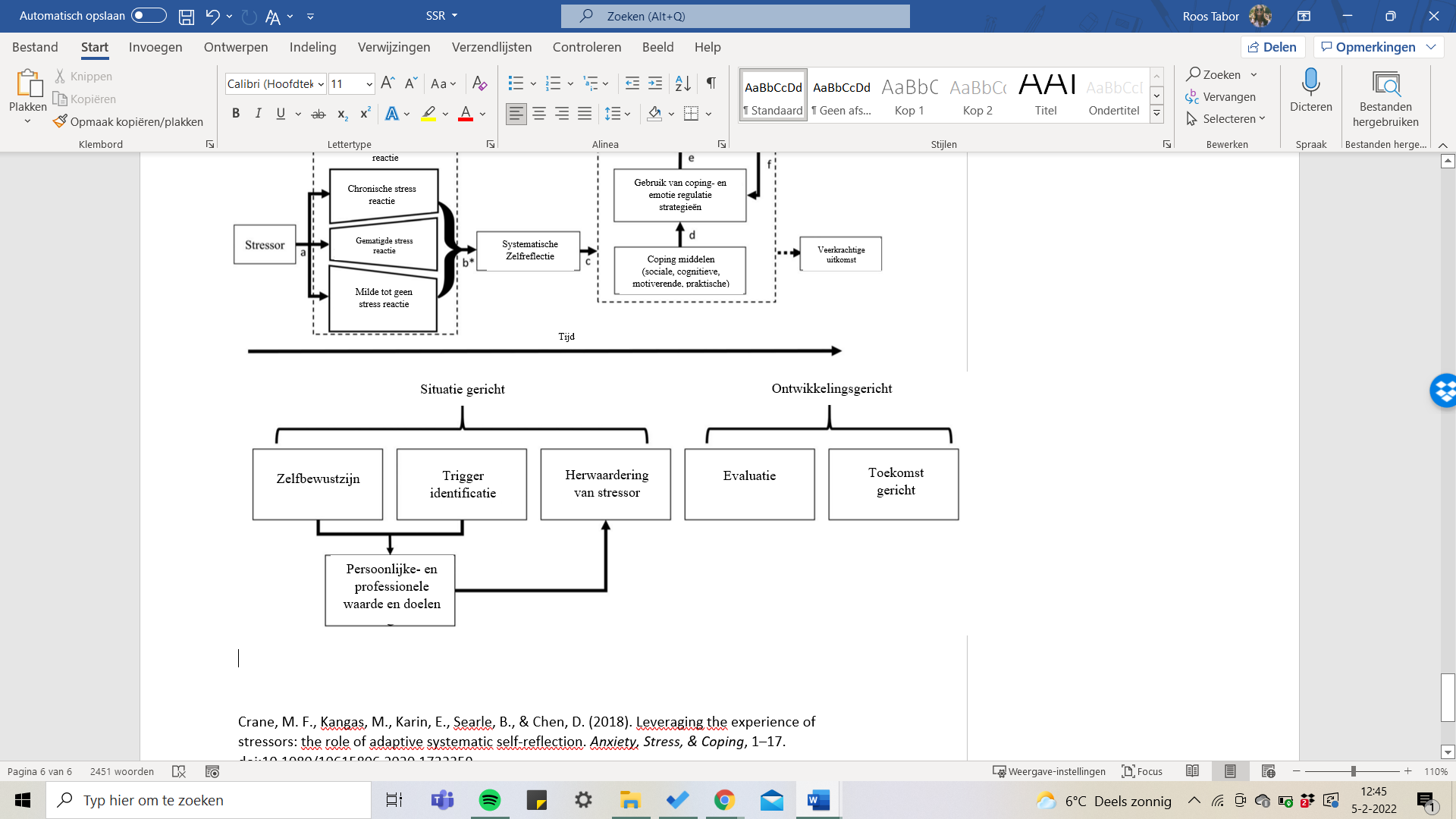 Opmerking. Aangepast overgenomen uit Crane, Searle, M & Nwiran(2018), p. 1-14 Effectiviteit van het SSR-model De effectiviteit van het SSR-model is in drie onderzoeken bewezen voor politieagenten, volwassenen boven de vijftig jaar en studenten. In alle doelgroepen werd de veerkracht positief beïnvloed (Crane et al., 2019; Crane et al., 2020; Crane, Kangas, Searle & Chen, 2020). De politieagenten hielden twee weken elke dag een werkboek bij met zelfreflectievragen. De oudere volwassenen volgden een programma van zes weken waarin zij interactief aan het werk gingen met het model. Elke week schreven zij een zelfreflectie, namen zij deel aan groepsdiscussies en voerden zij een-op-eengesprekken van twintig minuten. In de laatste week werden in een bespreekmoment van veertig minuten de conclusies van het werkboek klassikaal besproken. Dit onderzoek toonde een sterke toename van veerkracht onder de participanten. Het SSR-model is gebaseerd op verschillende theorieën en modellen. Het komt overeen met het procesmodel van emotionele regulatie van Gross (2015). Dat model laat zien dat wie zich emotioneel bewust is van een reactie op een stressor, die reactie kan veranderen. Bovendien komt het overeen met de veel bestudeerde acceptance and commitment therapy (ACT). Hierin wordt de persoon aangespoord zichzelf van een afstand te bekijken en zich los te koppelen van zelf toegekende rollen en eigenschappen. Dit wordt in ACT ‘het zelf als context’ genoemd (Hayes, 2004). Ten slotte heeft het model overeenkomsten met de beproefde cognitieve gedragstherapie (CGT). In deze therapie worden gedachten gekoppeld aan situaties met de bedoeling niet-werkende gedachten om te zetten in werkende. De genoemde therapieën en het procesmodel van Gross komen overeen met het werkingsmechanisme van het SSR-model.  Zelfreflectie kan in sommige gevallen ook leiden tot rumineren (‘herkauwen’): langdurig of herhaaldelijk overdenken van gevoelens en problemen. Dit is een schadelijke vorm van zelfreflectie en kan zelfs meer stress tot gevolg hebben (Takano & Tanno, 2009). Bij rumineren worden eerdere gebeurtenissen overdacht, met als gevolg stress en negatieve gevoelens. Reflectie kan een trigger zijn voor rumineren als iemand reflecteert op eerdere gebeurtenissen. Dat is ook het geval in het SSR-model. Het is belangrijk hier in de volledige interventie rekening mee te houden. In de lessen moet de focus verlegd worden naar positieve gebeurtenissen en zich niet alleen richten op gebeurtenissen waar niet goed in is gehandeld. Alleen de focus leggen op negatieve gebeurtenissen kan rumineren tot gevolg hebben, wat uiteindelijk de inzichten van zelfreflectie in de weg gaat staan (Samaie & Farahni, 2011). 1.2.2 Gedemonstreerde interventie: de voorlichting De gedemonstreerde interventie introduceert het SSR-model en licht de leerlingen in over het lesplan. Zo worden de meningen gepeild van leerlingen en de docent over het lesplan en de toepasbaarheid van veerkracht in het leven van de leerlingen. Een manier om die meningen te onderzoeken, is door vragen te stellen na het overdragen van informatie over het lesplan (Pool, 2018). In de gedemonstreerde interventie ligt de focus dan ook op het aanpakken van de determinant kennis en bewustzijn.Volgens Pool’s weblecture (2018) is de veranderbehoeften – kennis en bewustzijn bijbrengen – aan te pakken door voorlichting te geven. De literatuur toont aan dat een voorlichtingsles doelen kan hebben als informatieverstrekking of gedragsverandering (Jansen & Hupkens, 2017; Algra et al., 2021). Binnen de schoolcontext wordt tijdens een les constant geïnformeerd of ingespeeld op verandering van gedrag  (persoonlijke communicatie, 20 oktober 2021). Dit maakt de voorlichtingsles een bruikbare methode voor zowel de opdrachtgever als de beide doelgroepen (docenten en leerlingen). Verantwoording cognitieve aspectOm ervoor te zorgen dat leerlingen de informatie tijdens de voorlichting op de best mogelijke manier verwerken, is rekening gehouden met een aantal cognitieve factoren. De voorlichting is gegeven aan de hand van een powerpointpresentatie, met video’s, afbeeldingen en een werkblad. Die hulpmiddelen zijn ingezet om de verschillende zintuigen te prikkelen, indachtig het adagium van. Confucius: ''Als ik hoor, vergeet ik. Als ik zie, onthoud ik. Als ik doe, begrijp ik.'' Prikkeling van verschillende zintuigen zorgt voor een betere verwerking in het brein. Veel hedendaagse onderzoeken bevestigen deze conclusie (Schaaf, 2019; Noll, 2018). Kennisoverdracht in combinatie met visuele weergave en praktische toepassing zorgt ook voor herhaling van informatie. Hoe vaker de informatie wordt herhaald, hoe sterker de hersenverbinding. Dit vormt een brein dat efficiënter informatie op kan halen (Dirksen, De Boer, Möller & Willemse, 2016). Naast zintuiglijke prikkeling en herhaling heeft beweging volgens de Hersenstichting (z.d.) een positieve invloed op het geheugen, de aandacht en het leervermogen. Beweging zorgt voor een beter doorbloed hersenstelsel, wat leidt tot meer zuurstof en voeding. Hierdoor wordt de aanmaak van nieuwe hersencellen gestimuleerd en dat leidt tot een sterkere verbinding tussen hersencellen. Collard, Slot-Heijs, Van den Berg, Mol & Singh (2018), die een onderzoek uitvoerden naar beweging in een schoolcontext, laten zien dat om tijd te besparen korte bewegingsoefeningen in het klaslokaal al voldoende zijn. Op het Mondriaan College duren de lessen 45 minuten, wat volgens drie van de drie docenten die gesproken zijn te kort is (persoonlijke communicatie, 9 september 2021). De voorlichting duurde ook 45 minuten. Het bewegingsaspect kort houden is van belang binnen die drie kwartier. Om beweging te stimuleren is een energizer toegepast aan het begin van de interventie. Dat is een bewegingsopdracht van minder dan vijf minuten met als hoofddoel de leerlingen wakker te schudden (Bijlsma, 2014).  Tijdens de les werd gevraagd of er al kennis aanwezig is over de behandelde begrippen. Leerlingen die dat bevestigen, koppelen bestaande kennis of associaties aan de nieuw geleerde kennis. Dit leidt tot het langer blijven hangen van kennis over het onderwerp (Peeters, 2019).Verantwoording veiligheidsaspect  Om de leerlingen bekend te maken met het SSR-model is het zichtbaar gemaakt op een werkblad. Dit werkblad vraagt om de beschrijving van een stressvolle situatie. Voor leerlingen kan het moeilijk zijn zo’n situatie op te schrijven (persoonlijke communicatie, 15 juni 2022). Een gesprek met havo 5-leerlingen toonde aan dat school niet gezien wordt als een plek om over onzekerheden te praten (persoonlijke communicatie, 7 december 2021). Dit kan erop wijzen dat sommige leerlingen geen veilig leerklimaat ervaren op het Mondriaan College. Dat ervaren leerlingen wel als zij zich durven uit te spreken zonder zich te schamen voor hun eigen antwoorden (Van Tartwijk, Brekelmans, Den Brok & Mainhard, 2014; Clapper, 2010). Om daarmee rekening te houden, is het werkblad niet klassikaal besproken. Ook kan een veilig leerklimaat gestimuleerd worden door hier voor en tijdens de interventie rekening mee te houden. Voorafgaand is bekeken hoe de huidige leeromgeving eruitziet en hoe deze geoptimaliseerd kan worden. De Rijksoverheid (z.d.) omschrijft veiligheid op school als een investering in een vertrouwensband. De  vertrouwensband kan beoordeeld worden door te kijken naar de vier elementen van vertrouwen in de relatie tussen leraar en leerling, zie Tabel 1 (Vodicka, 2006). Door passieve observatie is beoordeeld of de uitvoerend docent over deze elementen beschikt. Daarin viel op dat de docent zichzelf was tegenover de leerlingen. Dit maakte hem voor de leerlingen voorspelbaar in zijn gedrag, het maakte hem consistent. Daarnaast was de docent op de hoogte van de hobby’s en interesses van de leerlingen. Zo vroeg hij in de les: ‘Hoe is het met je kat?’ of ‘Nog gevoetbald deze week?’ Dit toonde oprechte betrokkenheid bij de leerlingen (compassie). In de les vroeg de docent een leerling van Syrische afkomst of hij in het Syrisch dacht of in het Nederlands. Hij toonde interesse en erkende het verschil. Dit creëerde een open sfeer in het klaslokaal. Ook gaf de docent aan dat hij zelf niet perfect is. Hij stelde zichzelf gemakkelijk kwetsbaar op, hij was een goed communicatief voorbeeld. De leraar kon alle vragen van de leerlingen beantwoorden. Zijn les was goed voorbereid en hij oogde competent genoeg om het vak informatica vak uit te voeren. Tabel 1. De vier elementen van vertrouwen Opmerking. Overgenomen uit Vodicka, 2006 De aanwezigheid van de onderzoeker in de voorlichtingsles beïnvloedt de omgeving en daarmee het veilige leerklimaat (Dingemans, 2021). Om de beïnvloeding op een positieve wijze tegen te gaan is ingespeeld op het communicatie-element van Vodicka (2006). Het gebrek aan tijd in de les maakte dat de focus lag op één item. Om in te spelen op het communicatieaspect opende de onderzoeker zelf de les. Daarin werd een persoonlijk verhaal gedeeld over de bruikbaarheid van een vermogen tot veerkracht. Hiermee werd een goed voorbeeld gezet voor een open communicatieve sfeer (Vodicka, 2006). Ook begeleidde de afstudeeronderzoeker de energizer. De leerlingen maakten hierdoor ‘speels’ kennis met de onderzoeker. Zo kon een veilige omgeving worden gestimuleerd waarin de leerlingen zich zouden durven uiten in de klas (Moust, Bouhuijs, Schmidt, 2017). Verantwoording vormgevingIn de literatuur is weinig te vinden over landelijke of internationale richtlijnen voor voorlichtingslessen. Daarom is gezocht naar richtlijnen voor effectief communiceren met adolescenten. Durlak en Weissberg (2007) hebben in een meta-analyse vier criteria opgesteld waaraan een effectief programma gericht op jongeren hoort te voldoen. In de meta-analyse analyseerden de onderzoekers 66 interventies. De criteria zijn opgesteld voor meerdaagse interventies. Voor de voorlichtingsles zijn deze criteria terugvertaald naar de eendaagse interventie. Deze methode wordt ook opgenomen in de volledige interventie. Durlak en Weissberg hebben de vier criteria samengevoegd tot de SAFE-aanpak: samenhangend, actief, focus en expliciet. Samenhangend staat voor het verband tussen de programma-elementen in de voorlichtingsles. Deze samenhang kan worden bereikt door een logische volgorde in de powerpointpresentatie aan te houden (zie Bijlage D). Als eerste wordt uitgelegd waarom en hoe het lesplan ontwikkeld is, wat in de les gedaan wordt en wat de leerlingen eraan hebben. Hierop volgt de uitleg van lastige begrippen en tot slot wordt het werkblad besproken waar eerder geleerde informatie op toegepast kan worden. Het actieve gedeelte gaat over leren door te doen: eerst uitleg van de theorie, dan de toepassing in de praktijk. Om deze reden is het werkblad ontwikkeld. Hiermee kunnen de leerlingen de geleerde theorie direct toepassen. Focus betekent: genoeg aandacht besteden aan het te veranderen gedrag. In de les van drie kwartier wordt het moeilijk dit te realiseren. De volledige interventie beslaat echter meerdere weken, zodat het te veranderen gedrag goed onder de loep wordt genomen. Expliciet bezig zijn met het uiteindelijke doel is duidelijk zichtbaar in de les. Deze aanpak heeft overeenkomsten met de eerder onderzochte behoeften van de havo 4 en 5-leerlingen, namelijk duidelijkheid. In de omschrijving van de doelgroep wordt aangetoond waarom. Verantwoording werkbladNa het interactieve theoretische gedeelte van de voorlichting gaan de leerlingen aan de slag met het werkblad (zie Bijlage E). Het werkblad is een manier om de leerlingen bekend te maken met het SSR-model en de invloed die het heeft op de veerkracht. Op het werkblad is het SSR-model vormgegeven in zes stappen. Elke stap bevat een nutswaarde, een vraag en ruimte voor het antwoord. Elke stap wordt gerepresenteerd door een van de zes zelfreflectiehandelingen in het SSR-model. Aan het begin is één stap toegevoegd: de motivatie opschrijven. Dit kan zorgen voor een meer gemotiveerde houding tijdens het invullen van het werkblad (Dijkstra, 2018). Hieronder is één stap als voorbeeld verantwoord: Zelfbewustzijn: de leerlingen laten kijken naar een persoonlijke stresssituatie en vragen stellen als: Welke emoties ervoer je? Voelde je je hart sneller kloppen? Welk gedrag vertoonde je? Hoe reageerde je in die situatie? Die vragen stimuleren een objectieve kijk naar het zelf. Op deze manier kan een leerling bewustwording creëren over zijn eigen affectieve, fysieke en gedragsreacties op een stressor (Crane et al., 2018). Na het invullen van het werkblad weten de leerlingen wat het lesplan globaal inhoudt en welke onderwerpen aan bod komen. Dit stappenplan weerspiegelt het SSR-model op een toegankelijke manier, een manier die de behoeftes van de leerling vervult. Bij de stap waarden en doelen en bij de stap evalueren en kijken naar de toekomst wordt de leerlingen gevraagd waarden, doelen en copingmanieren te formuleren. Zonder uitleg over deze begrippen kan het lastig worden deze opdrachten uit te schrijven. Om die reden worden tijdens het uitdelen van de werkbladen ook voorbeeldbladen uitgedeeld met voorbeelden van waarden, doelen en copingmanieren. Werken met voorbeelden is een vaak gebruikte methode op het Mondriaan College (W. van Schijndel, persoonlijke communicatie, 16 februari 2020). 1.3 Doelgroep 	1.3.1 Leerlingen Uit literatuuronderzoek blijkt dat leerlingen behoeften hebben aan bevestiging, duidelijkheid, het weten van het nut van een onderwerp en plezier. Ook kwam onzekerheid als kenmerk naar voren in onderzoeken en interne observaties. Hoe deze behoeften en kenmerken zijn onderzocht en hoe hier rekening mee wordt gehouden is in het onderstaande stuk toegelicht. Het innovatiecentrum Hiteq voerde van 2008 tot 2010 drie grootschalige studies uit onder 4975 leerlingen en 1513 ouders. Het onderzoek werpt licht op de sociaal-emotionele kenmerken van de doelgroep. Havo leerlingen blijken vrolijk, gezellig, sociaal en spontaan te zijn. Het Hiteq onderzoek toont ook de afhankelijkheid, onzekerheden en de zoektocht van de leerlingen naar bevestiging en steun (Groeneveld, Benschop & Olvers, 2010). Observaties in de feedbacklessen onthulden ook de onzekere kant van de leerlingen. Leerlingen vertelde school geen plek te vinden om over onzekerheid te praten (persoonlijke commmunicatie, 7 december 2022). Binnen de interventie kan er rekening worden gehouden met de plezierige kenmerken van de leerlingen en de onderzochten onzekerheid. De energizer die wordt toegevoegd omdat beweging een positieve invloed heeft op het leervermogen kan ook ingezet worden om de leerlingen plezier te laten beleven (Hersenstichting, z.d.; Bijlsma, 2014). Binnen de voorlichting kan er één energizer worden uitgevoerd en bij de volledige interventie kan er elke les eentje worden toegevoegd. De onzekerheid van de leerling kan worden ondersteund door de docent. Een autonomieondersteunende leerkrachtstijl ondersteund leerlingen biedt bronnen aan die leerlingen vooruit helpen. Denk aan het voeren van een gesprek, hoorbaar zijn etc. (Reeve, Cheon, & Yu, 2020; Tocino-Smith, 2021). Voor de voorlichting is de leerkracht geobserveerd op deze stijl. Een omschrijving van deze leerkrachtstijl en de uitwerking van de observatie staan omschreven onder het kopje docenten. De maatregelen die zijn genomen om het veilige leerklimaat te stimuleren, ondersteund ook de onzekere kant van de leerlingen. De afgelopen jaren merkte de opdrachtgever een toename van het aantal leerlingen dat moeite heeft met veranderingen. Luiteijn, Slaats-Willemse en Merkx (2021) hebben enkele tips opgesteld voor leerlingen die moeite hebben met veranderingen. 1.Leg de nutswaarde uit van een onderwerp. Het is mogelijk dat leerlingen het nut van nieuw lesmateriaal niet inzien. Leg uit waarom iets wordt gezegd of waarom informatie bruikbaar is. Havo-5 leerlingen van het Mondriaan hebben zelf aangegeven behoeften te hebben aan het weten van de nutswaarde (persoonlijke communicatie, 14 september 2021). Het weten van de nutswaarde lijkt een algemeen kenmerk te zijn van adolescenten (Carter, 2018). Tevens vergroot dit de motivatie en raken leerlingen meer betrokken bij het onderwerp (Dijkstra, 2018; Fan 2011). Binnen de gedemonstreerde interventie wordt er één dia toegewijd aan de nutswaarde van veerkracht. Tevens wordt er op het werkblad aan elke zelfreflectie stap een nutswaarde toegevoegd. In de handleiding voor de docent wordt de nutswaarde toegelicht als nodig (zie bijlage C ). Binnen de volledige interventie wordt er een gedeelte van de eerste les toegewijd aan het nut van het hebben van een veerkrachtig vermogen. Tevens worden stukken informatie in de handleiding van de volledige interventie altijd weergegeven met een nutswaarde erbij. Dit zodat de docent altijd kan verklaren waarom de leerlingen over een bepaald onderwerp les krijgen. 2.Geef aan wat er wordt bedoeld en wat er wordt verwacht van de leerlingen. De 5W methoden kan hierbij worden toegepast: wie, waar, wanneer, waarom (nutswaarde) en hoe. Leerlingen hebben in enquêtes (afgenomen door het Mondriaan) aangegeven duidelijkheid te missen (Pennings, 2021). Uit het Hiteq onderzoek is ook gebleken dat de leerlingen een behoeften hebben naar duidelijkheid (Groeneveld et al., 2010). De 5W methode kan de leerlingen duidelijkheid bieden op het gebied van verwachtingen en bedoelingen. Binnen de gedemonstreerde interventie kunnen er dia’s worden toegewezen die de verwachtingen van de leerlingen ophelderen omtrent het lesplan. Tevens kan er worden toegelicht waarom dit lesplan wordt ontwikkeld, hoe dat is gedaan en door wie. Binnen de volledige interventie kan diezelfde informatie nogmaals worden toegelicht in de eerste les. Op deze manier worden de verwachtingen en bedoelingen van het lesplan opgehelderd en de behoeften naar duidelijkheid van de leerlingen vervuld.3.Visualiseer informatie. Zoals al naar voren kwam bij de cognitieve aspecten van de gedemonstreerde interventie zorgt informatieoverdracht via verschillende zintuigen voor betere verwerking in het brein (Schaaf 2019; Noll 2018). Binnen de gedemonstreerde en volledige interventie kunnen afbeeldingen en video’s worden toegevoegd om informatie over te brengen. 4. Stel doelen en verwachtingen die passen bij de capaciteit van de leerlingen komt overeen met het gedrag ‘betrek en vervul de autonome behoeften van de leerling gedurende leerzame activiteiten’ van de autonomieondersteunende leerkrachstijl. Meer hierover bij de docenten omschrijving (1.3.2). 5. Ervan uitgaan dat er altijd aanpassingen nodig zijn in gebruikten methodieken. Dit komt overeen met het gedrag ‘toon geduld’ van de autonomieondersteunende leerkrachstijl. Hierin wordt er namelijk rekening gehouden met de capaciteit van de leerling en hier worden bronnen (aanpassen van huiswerk) op aangepast (Reeve et al., 2020). Binnen de volledige interventie kan extra rekening mee worden gehouden door de leerlingen input te bieden in het huiswerk. Als de leerlingen het huiswerk op een alternatieve manier willen uitvoeren waarbij hetzelfde doel wordt behaald, dan kan dat. Voor het beoordelen of die alternatieve manier passend is binnen de opdracht wordt er beroep gedaan op de algemene bekwaamheidseisen van docenten in Nederland (Rijksoverheid, z.d.). Meer over de bekwaamheidseisen van docenten onder het kopje docenten. De cognitieve ontwikkeling die de leerlingen meemaken is een belangrijk gegeven omtrent de toepassing van het SSR-model. De frontaalkwab van de hersenen wordt namelijk gevormd tijdens deze ontwikkeling. Het Nederlands Herseninstituut (z..d) geeft aan dat de frontaalkwab functies als emotieregulatie, keuzegedrag en plannen bevat. Het gevolg hiervan is de moeite om langetermijngevolgen te monitoren (Crone, 2018). Dit maakt zelfreflectie een lastige opgave voor de leerlingen. De gedemonstreerde interventie kan hier rekening mee houden door extra uitleg te bieden aan het begrip reflecteren en het werkblad (waarin wordt gereflecteerd) om te zetten in een infographic. Een infographic zet complexe informatie om in een stapsgewijze grafische manier. Dit met als doel een ingewikkeld proces inzichtelijk te maken (Beeldkompas, z.d.).  Zie Bijlage E voor de uitwerking. 1.3.2 Docenten De beslissing om een docent de gedemonstreerde interventie uit te laten voeren is gemaakt om het veilige leerklimaat (de bestaande vertrouwensband) te waarborgen. Om de interventie af te stemmen, is er gekeken naar de eisen die gesteld worden aan Nederlandse docenten. Hier is voor gekozen omdat de kenmerken van docenten (leeftijd, leerkrachstijl, eigenschappen) ver uiteenlopen. De eisen zijn daar in tegen een overeenkomende factor en kunnen de effectiviteit van de interventies beïnvloeden. Tot slot worden de gedragingen en de observatie van autonomieondersteunende leerkrachstijl toegelicht. Deze leerkrachtstijl ondersteund het optimaliseren van een veerkrachtig vermogen (Reeve et al., 2020). Het ministerie van onderwijs heeft op 16 maart 2017 bekwaamheidseisen van docenten opgesteld, deze geldig zijn tot heden (Rijksoverheid, z.d.). Docenten in Nederland zijn verplicht om te beschikken over deze eisen. De eisen zijn gecategoriseerd op vakdidactisch-, vakinhoudelijk- en pedagogische bekwaamheid (Staatsblad, 2017). Er volgt nu een omschrijving van elke eis en de invloed daarvan op de beide interventiesVakdidactisch moet een docent materiaal kunnen overbrengen op een manier dat alle leerlingen het begrijpen. Een docent moet relaties kunnen leggen tussen leerdoelen, leerling niveaus, vakinhoud en het gebruik van verschillend methodieken. De voortgang van elke leerling moet worden bewaard. De bovengenoemde gedragsinstructies helpen de stof leerbaar te maken en de ontwikkeling van de leerlingen te volgen. Het bovenstaande maakt dit punt ook belangrijk. De docent moet vakinhoudelijk weten wat er wordt besproken. De gegeven informatie moet verbindingen bevatten met het dagelijks leven, werk en de wetenschap. De stof kan hierdoor optimaal worden opgenomen. De pedagogische bekwaamheid stelt dat een docent een stimulerende, veilige en ondersteunende leeromgeving hoort te creëren. De ontwikkelingen van leerlingen moeten worden gevolgd en indien nodig moeten daar maatregelen worden getroffen. Inzicht in gedrag- en ontwikkelingsstoornissen is een vereiste. De bekwaamheidseisen resulteren in een goed verloop van de les en een positief leereffect bij de leerlingen (Rijksoverheid, z.d.). Echter verzekeren de bekwaamheidseisen geen vaardige docent. Stellen dat elke docent op het Mondriaan hieraan voldoet is onrealistisch. Binnen het Mondriaan zijn er wel jaarlijks voortgangsgesprekken met de docenten (persoonlijke communicatie, 9 juni 2022). Om de uitvoerende docent van de gedemonstreerde en de volledige interventie hier in tegemoet te komen wordt er een gedetailleerde handleiding geschreven de voorlichting en het lesplan. Docenten van het Mondriaan zijn gewend om een PowerPoint geleverd te krijgen met een bijbehorende handleiding bij het geven van een vak. De handleiding die gemaakt wordt voor beide interventies komt overeen met het standaard format handleiding van het Mondriaan College. De handleidingen voor beide interventies wordt gedetailleerder ingezet omdat de het lesplan afwijkt van de standaard lessen en kennis. Denk aan uitleg over de reden achter het lesplan en extra uitleg over psychologische begrippen. Zie Bijlage C hierin wordt de handleiding voor de voorlichting weergegeven. Deze komt overeen met de nog te ontwikkelen handleiding voor de volledige interventie. 
Naast de bekwaamheidseisen is er verteld dat docenten (op het Mondriaan) eigen invulling waarderen (persoonlijke communicatie, 9 juni 2022). Om deze reden wordt er voor de gedemonstreerde interventie tijdens het doornemen van de handleiding medegedeeld aan de docent dat er aanpassingen mogen worden gemaakt. De handleiding van het lesplan gaat een sectie bevatten in de inleiding met de volgende tekst: “Onthoud dat deze handleiding en de PowerPoints als leidraad dienen. Zo is het niet verplicht om precies alles te vertellen wat wordt aangegeven en mag de PowerPoint worden aangepast. Natuurlijk is het belangrijk om de rode draad te bewaren. Aanpassen naar persoonlijke voorkeur is uiteraard geen probleem”. Een autonomieondersteunende leerkrachtstijl bestaat uit zes gedragingen: neem het perspectief van de leerling, betrek en vervul de autonome behoeften van de leerlingen gedurende de activiteiten, geef verklarende redenen, vertrouw op uitnodigende taal, erken en accepteer negatieve uitingen en toon geduld. Zie Tabel 2 voor een specifieke omschrijving van elk gedrag. Naast de optimale ondersteuning voor het veerkrachtige vermogen ervaren leerlingen de stijl ook als bevredigend en positief (Ryan & Deci, 2017). Het naleven van de leerkrachtstijl kan gedaan worden door de uitvoerende docent te observeren op met het autonomieondersteunende observatieformulier. Tijdens de observatie kan de aanwezigheid van de observeerder de situatie beïnvloeden (Dingemans, 2015). Om deze invloed te verminderen is er tegen de docent gezegd dat de leerlingen werden geobserveerd. De resultaten van de observatie worden hieronder besproken. Een gedetailleerdere toelichting van de observatie is te vinden in Bijlage B .De zes gedragingen zijn beoordeeld met een onvoldoende, voldoende of een goed. Tijdens de observatie is vastgesteld dat de docent beschikt over een autonomieondersteunende leerkrachtstijl.Een autonomieondersteunende leerkrachtstijl bestaat uit zes gedragingen: neem het perspectief van de leerling, betrek en vervul de autonome behoeften van de leerlingen gedurende de activiteiten, geef verklarende redenen, vertrouw op uitnodigende taal, erken en accepteer negatieve uitingen en toon geduld. Zie Tabel 2 voor een specifieke omschrijving van elk gedrag. De zes gedragingen zijn beoordeeld met een onvoldoende, voldoende of een goed. Tijdens de observatie is vastgesteld dat de docent beschikt over een autonoom ondersteunende leerkrachtsijl. Alle gedragingen zijn beoordeeld met ‘goed’. De docent toonde dat aan door bekend te zijn met de interesses en hobby’s van leerlingen. Zo vroeg meneer aan een leerling hoe het met zijn ice tea fles project ging (gedrag één). Alle verzoeken die meneer introduceerde, verklaarde hij met een logische reden (gedrag drie). Tijdens de les deelde een leerling zijn kritiek. De docent ging hier rustig op in en accepteerde de uiting van de leerling (gedrag vijf). De docent merkte ook verveling op bij de gezichte van leerlingen en hier werd op ingespeeld door humor te verwerken. Hiermee erkende en accepteerde meneer negatieve uitingen (gedrag vijf). De docent toonde geduld richting leerlingen die niet mee wilde werken aan de opdracht. Meneer wist welke leerlingen meer tijd nodig hadden voor opdrachten, dit toont aan dat hij opdrachten persoonlijk afstemt op leerlingen (gedrag twee en zes). Om deze leerkrachtstijl te waarborgen tijden de volledige interventie wordt de toekomstige uitvoerende docent ook geobserveerd op de zes gedragingen. Na deze observatie vindt er een gesprek plaats waarin de resultaten worden besproken en waar gezamenlijk naar een oplossing wordt gezocht mocht één van de gedragingen onvoldoende scoren.  Concluderend zijn er een aantal behoeften, kenmerken, gedragingen en eisen waar rekening mee moet worden gehouden bij de ontwikkelen van de gedemonstreerde en volledige interventie. Bij de leerlingen wordt de behoeften naar plezier vervuld door een energizer toe te voegen aan de gedemonstreerde interventie en elke les een energizer toe te voegen bij de volledige interventie. De nutswaarde wordt toegevoegd aan de voorlichting en volledige interventie om de leerlingen betrokken te maken bij het onderwerp en te motiveren. De cognitieve moeite die de leerlingen ondergaan omtrent zelfreflectie wordt binnen de voorlichting gewaarborgd door het begrip reflecteren extra aandacht te geven. Tevens wordt het werkblad omgezet tot een grafisch overzichtelijk stappenplan (info graphic). De docenten worden extra ondersteund in de gestelde bekwaamheidseisen doormiddel van een gedetailleerde handleiding voor zowel gedemonstreerde als volledige interventie. De uitvoerende docenten van de voorlichting en die voor het toekomstige lesplan worden geobserveerd op de  autonoom ondersteunende leerkrachstijl. Dit om bij de gedemonstreerde interventie de leerlingen een betrokken en positief gevoel te geven en bij de volledige interventie het veerkrachtige vermogen optimaal te ondersteunen. Tabel 2. Geïllustreerde script voor elke van de zes aanbevolen gedragingen om docenten te helpen leerlingen meer autonoom te ondersteunen. Opmerking. Aangepast overgenomen uit “An autonomy-supportive intervention to develop students’ resilience by boosting agentic engagement’’ door Reeve, J., Cheon, S. H. en Yu, T. H (2020). 1-14. International Journal of Behavioral Development. p. 5. Copyright 2020, SAGE. 1.4 Doelen Aangezien dit verantwoordingsdocument zich richt op de gedemonstreerde interventie (de voorlichting), worden hieronder de doelen omschreven van de voorlichting. Om de volledige interventie zo goed mogelijk aan te vullen is het belangrijk om tijdens de gedemonstreerde interventie achter de ervaring te komen van zowel de leerlingen als de docent. Om de ervaringen zo goed mogelijk in beeld te brengen is de voorlichting afgestemd op de behoeftes van de leerlingen. Om te zien of er aan deze behoeften wordt voldaan, is het noodzakelijk om doelen te stellen. Het hoofddoel van de gedemonstreerde interventie luidt als volgt: “Inzicht krijgen in de ervaringen  van de leerlingen en de docent over het lesplan en de toepasbaarheid van veerkracht in het leven van de leerlingen.”Om het hoofddoel te behalen, wordt deze onderverdeeld in subdoelen. De subdoelen gaan in op de ervaring van beide doelgroepen. De ervaring van de leerlingen wordt onderverdeeld in de onderzochten behoeften (nuttigheid, duidelijkheid en plezier), mogelijke interesse in het onderwerp, de moeilijkheidsgraad, de haalbaarheid en de toepasbaarheid. De ervaring van de docent wordt onderverdeeld in de haalbaarheid en toepasbaarheid van veerkracht voor de leerlingen. In de Tabel 3 wordt er per doelgroep het hoofddoel, subdoelen en algemene doelen benoemd. De algemene doelen hebben een overeenkomst met de doelen voor de volledige interventie. Tabel 3. De hoofddoelen, subdoelen, en algemene doelen van de gedemonstreerde interventie 1.5 Implementatie en haalbaarheid van de interventie De volledige interventie wordt uiteindelijk geïmplementeerd op het Mondriaan College. Om deze reden richt deze paragraaf zich daarop. Alleen de risicoanalyse betreft beide interventies, omdat de risico’s van beide interventies overeenkomen en door de analyse geminimaliseerd kunnen worden. Allereerst wordt een gedetailleerde omschrijving gegeven van het implementatieplan, dat het Mondriaan College ondersteunt in het realiseren van het lesplan. Het implementatieplan geeft aan welke veranderingen plaatsvinden bij invoering van het lesplan. Deze veranderingen zijn gebaseerd op vergelijkingen met de reguliere lessen. Denk aan eventuele veranderingen op het gebied van werkwijze, werkzaamheden, processen en medewerkers. De verwachte resultaten van de implementatie van het lesplan worden toegelicht op twee niveaus: dat van de leerling en dat van het Mondriaan College. Ten slotte worden de randvoorwaarden toegelicht en volgt een risicoanalyse. AanpassingenDe invoering van het lessenpakket gaat gepaard met enkele veranderingen op het gebied van werkwijzen en processen. Zo wordt – indien nodig – van de uitvoerende docent gevraagd zijn leerkrachtstijl om te buigen naar een autonomieondersteunende leerkrachtstijl. Het kan zijn dat hij deze stijl onvoldoende beheerst en dat zijn manier van werken daarom aangepast dient te worden. De persoonlijke onderwerpen die ter sprake kunnen komen gedurende de volledige interventie maakt het ondersteunen van een veilig leerklimaat belangrijk. Een manier om het veilig leerklimaat te stimuleren is door te kijken naar de vier elementen van vertrouwen tussen docent en leerling Vodicka (2006). Het beoordelen van de leerkrachtstijl en de vier elementen van vertrouwen voor de volledige interventie kan aan de hand van observaties. Na de observaties kunnen de resultaten besproken worden, bij een onvoldoende score kan er in samenspraak gezocht worden naar een oplossing. Psychologische onderwerpen als veerkracht, stress en reflectie in het lesplan kunnen onbekend terrein zijn voor de uitvoerder. Om de docent hierin tegemoet te komen, wordt een handleiding geschreven voor het lesplan. Deze bevat uitleg over het onderwerp van elke les en voorbeelden. Ook worden er links gedeeld naar filmpjes die lastige onderwerpen toegankelijk uitleggen. De bestaande handleiding voor de voorlichtingsles kan dienen als voorbeeld voor de handleiding voor het lesplan. BeoordelingDe manier van beoordelen verandert eveneens. Er worden geen cijfers toegekend en de leerlingen krijgen geen onvoldoende, voldoende of goed. Volgens de zelfdeterminatietheorie van Ryan en Deci (2017) kan extrinsieke motivatie de intrinsieke motivatie ondermijnen. Een leerling met extrinsieke motivatie leert alleen voor een hoog cijfer, wat negatieve effecten kan hebben op leergedrag. Een extrinsieke beloning die intrinsieke motivatie verhoogt, is individuele, mondelinge, positieve feedback. Het kost alleen teveel tijd om elke leerling te voorzien van mondelinge feedback (Jaarplanning Mondriaan, 2021). Hierom gaat elke leerling een zelfreflectieverslag typen over de opgedane kennis. De docent gaat elk zelfreflectieverslag voorzien van individuele positieve feedback. Als een verslag te weinig argumentatie bevat wordt samen met de leerling gekeken naar een externe opdracht. OvereenkomstenOm het lesplan af te stemmen op de werkwijze op het Mondriaan College wordt bij elke les een powerpointpresentatie geleverd en een handleiding. De handleiding is gedetailleerder dan gebruikelijk op het college (persoonlijke communicatie, 7 juni, 2022). De kennis over het onderwerp kan immers gelimiteerd zijn. De duur van de lessen blijft gelijk: 45 minuten. De algemene werkwijze blijft ook hetzelfde: er is uitleg en daarna wordt tijd vrijgemaakt voor huiswerk. Het doel Het doel van het lesplan is het vergroten van het veerkrachtige vermogen van de havo 4 en 5-leerlingen. Leerlingen met veerkracht verbeteren hun leerprestaties. Veerkracht zet aan tot creatiever en flexibeler denken. Bovendien zijn veerkrachtige leerlingen beter in staat informatie tot zich te nemen (Cohn, Frederickson, Brown, Mikels & Conway, 2009). Dat draagt bij aan een betere voorbereiding op de toekomst. Randvoorwaarden De globale randvoorwaarden om dit lesplan te realiseren zijn: een beschikbare docent met een autonomieondersteunende leerkrachtstijl;beschikbare tijd in het rooster;ruimte in een lokaal;een docent die ontvankelijk is voor een andere leerkrachtstijl, mocht dit nodig zijn. een docent die de uitvoerende docent observeert op de autonomieondersteunende leerkrachtsijl en de vier elementen van vertrouwen met de observatieformulieren.  Risico’s Om de risico’s van de  gedemonstreerde en de volledige interventie te minimaliseren is er gekeken naar bedreigingen, hoe groot de kans is dat het risico werkelijkheid wordt en welke consequenties dat heeft voor de voorlichting of het lesplan. Tot slot zijn maatregelen bepaald om die risico’s te beperken. Het is mogelijk dat de uitvoerende docent de handleiding onvoldoende doorleest en hierdoor verkeerd antwoord geeft of vergeet iets te vertellen. Om dit risico te minimaliseren, is de handleiding een week voor de interventie opgestuurd en samen doorgenomen. Bij de volledige interventie kan ingezet worden op een gesprek tussen de onderzoeker en de docent, waarin de handleiding wordt doorgenomen. Zo kunnen onduidelijkheden op voorhand opgehelderd worden. De les duurt 45 minuten, wat na overleg te kort lijkt voor het doornemen van de gehele voorlichting (persoonlijke communicatie, 7 juni 2022). Een oplossing is een deel van de voorlichting weg te laten. Aangezien de evaluatievragen en het werkblad de belangrijkste onderdelen zijn, is de beslissing genomen de energizer toe te lichten, maar niet uit te voeren. Dat kan ertoe leiden dat de leerlingen de les als saaier ervaren en de stof minder goed tot zich nemen. Dit was namelijk het doel van de energizer. Tijdens de les wordt de tijd goed in de gaten gehouden om de energizer, als hier tijd voor is, toch door te laten gaan. Voor de volledige interventie is dit geen struikelblok, omdat niet na elke lesevaluatie vragen ingevuld moeten worden. Een ander gevaar is dat de leerlingen de les oninteressant vinden of reflecteren te moeilijk. Om de moeilijkheidsgraad te beperken, zijn maatregelen genomen die bij de omschrijving staan van de doelgroep: begrippen uitleggen, het model toelichten en de informatie overbrengen via verschillende zintuigen, ter vergroting van de informatie-opname. In een gesprek met de opdrachtgever werd aangegeven dat er altijd leerlingen zijn die een les oninteressant vinden (persoonlijke communicatie, 7 juni 2022). Om deze reden worden geen verdere maatregelen voorgesteld dan eerder besproken. Dit geldt ook voor de volledige interventie. Het lesplan kan geen veerkrachtige leerlingen garanderen. Wel zijn er maatregelen genomen om het lesplan zo goed mogelijk te doen slagen. Denk aan afstemming op de doelgroep, de docent en de visie van het Mondriaan College. De effectiviteit van het SSR-model is bewezen voor verschillende doelgroepen, maar nog niet voor adolescenten. Na schriftelijk contact met een van de ontwikkelaars van het model,  Monique Crane (persoonlijke communicatie, 10 februari 2022), is vastgesteld dat het model kan werken op adolescenten. In dit contact kwam de cognitieve ontwikkeling van adolescenten aan de orde, die hen hindert te reflecteren. De doelgroepbeschrijving van de leerlingen (1.3.1) verklaart wat er gedaan is om de leerlingen hierin tegemoet te komen. In gesprekken gaven docenten aan dat zij het druk hebben. Dit plan voegt een les toe aan de al bestaande lessen. Het kan zijn dat de werkdruk van de docenten hierdoor verhoogd wordt. Voor de school is het van belang dit te benoemen en de docenten hierin te erkennen. Erkenning is een basisbehoeften volgens de motivatiepiramide van Maslow, wat het belangrijk maakt de docenten te waarderen, erkennen en respecteren (Swaan, 2021). Mocht er geen tijd of personeel zijn om het lesplan uit te voeren, moet het plan uitgesteld worden. De taak van de onderzoeker is het lesplan te ontwikkelen, de uitvoering ervan is de verantwoordelijkheid van de school. 1.6 Evaluatie en bijsturing Ter wille van een optimale slaagkans van de interventie zijn de voorlichting en de bijbehorende opdracht drie keer getest. De voorlichting is twee keer gedemonstreerd aan de opdrachtgever en de opdracht is één keer geëvalueerd met externe betrokkenen. In de tests is de interventie van alle kanten kritisch bekeken en bijgesteld waar nodig. Hieronder zijn de aanpassingen toegelicht. Bij de introductie van het eerste prototype is de powerpointpresentatie van de voorlichtingsles voorgelegd aan de uitvoerende docent. De opdrachtgever gaf aan dat de presentatie meer tekst nodig had, zodat de leerlingen zowel verbaal als visueel de informatie binnen zouden krijgen. Om deze reden zijn drie dia’s toegevoegd die elk een definitie van de begrippen geven. De uitleg van het begrip veerkracht is verplaatst naar het begin van de les om direct duidelijk te maken wat centraal staat in de les. De nutswaarde op korte termijn van veerkracht is aangepast. De opdrachtgever zei dat de korte termijn zich feitelijk afspeelt in het nu. In de presentatie werd een termijn van enkele weken aangehouden. De waarde is aangepast naar het nut in het nu: stress door sociale media en telefoon, deadlines, plotselinge roosterwijzigingen en veranderingen in opdrachten op het laatste moment. Na het bijstellen van de powerpointpresentatie is een tweede prototype aan de opdrachtgever voorgelegd. De bijgestelde presentatie en de bijbehorende handleiding zijn in hun volledigheid getoond. De presentatie is op de volgorde van de dia’s na goedgekeurd. De handleiding bevatte volgens de opdrachtgever alle aspecten. Het werkblad is getest door een derde partij.  Het is driemaal ingevuld en dit heeft geleid tot enkele aanpassingen in de indeling van de tekst. Als tip werd gegeven in de kolommen ‘evalueren’ en ‘kijken naar de toekomst’ duidelijk te formuleren welke vragen en antwoordopties gericht waren op ‘evalueren’ en welke op ‘kijken naar de toekomst’. Het bleek niet duidelijk dat op beide aspecten antwoord gegeven moest worden. De vragen en antwoordopties zijn op grond van de feedback aangepast met dikgedrukte aanduidingen van ‘evalueren’ en ‘toekomstgerichtheid’.  1.7 Aanpassingen gedemonstreerde interventie In het verantwoordingsdocument staan factoren beschreven die de gedemonstreerde interventie afstemmen met de beide doelgroepen. Tabel 4 toont een overzicht van deze factoren. In de aanbevelingen staat Tabel 6  met de aanpassingen voor de volledige interventie. Tabel 4. Gecategoriseerde aanpassingen voor de gedemonstreerde interventie. 2 MethodeDit hoofdstuk bevat de toegepaste methode die is gebruikt om de resultaten te achterhalen. De resultaten van dit kwalitatieve onderzoek zijn op een thematische manier geanalyseerd, omdat die methode ervaringen goed kan verwoorden (Verhoeven, 2020). De volgende paragrafen beschrijven de dataverzameling (2.1), de materiële verantwoording (2.2), de wervingsprocedure (2.3), het onderzoeksverloop (2.4) en de data-analyse (2.4).2.1 Dataverzameling Voor de gedemonstreerde interventie is naar de ervaringen van de leerlingen en docent gevraagd aan de hand van post-its. Elke leerling kreeg aan het einde van de les acht post-its met elk één vraag. De vragen zijn gestructureerd, maar open gesteld. Open vragen stellen stimuleert een ongestructureerd antwoord. Hierdoor kan informatie die mogelijk over het hoofd is gezien naar de oppervlakte komen (Dingemans, 2015). Een voorbeeld: de leerlingen wordt niet gevraagd of ze de voorlichting duidelijk vonden (een onderzochte behoeften van de leerlingen), maar er wordt gevraagd globaal gevraagd wat ze van de les vonden.  In de analyse wordt vervolgens gekeken of de leerlingen het onderwerp uit zichzelf benoemen.  Tijdens het invullen van de post-its liep de onderzoeker rond om bij onbruikbare antwoorden door te vragen. Om de mening van de docent te achterhalen, is een kort gestructureerd interview gehouden aan de hand van post-its. In totaal zijn er zes vragen gesteld en ingevuld. Bij onduidelijkheden werd doorgevraagd. Deze vragen zijn ook open gesteld om een ongestructureerd antwoord te krijgen. 2.2 Materiaalverantwoording Er is gekozen voor post-its om een breed beeld te krijgen van de ervaringen van verschillende leerlingen. Interviews afnemen met vijf of tien leerlingen zou een eenzijdiger beeld hebben opgeleverd. Vragen voorleggen aan 20 leerlingen die elk individueel antwoord geven, creëert een grotere overdraagbaarheid. Dat is belangrijk omdat de volledige interventie voor alle havo 4 en 5-leerlingen ontwikkelt wordt. De vragen zijn opgesteld aan de hand van een topiclijst (zie Bijlage F). De topics zijn afgeleid van de onderzoeksvraag en de behoeften en kenmerken van de leerlingen. Het betreft de behoeften en kenmerken die naar voren zijn gekomen in dit literatuuronderzoek: duidelijkheid, de nutswaarde, plezier en de moeilijkheidsgraad (Groeneveld et al., 2010; 7 december 2021, persoonlijke communicatie; 14 september 2021, persoonlijke communicatie). Nagaan of de behoeften en kenmerken zijn voorzien van de leerlingen beïnvloed de keuzes die gemaakt worden bij de ontwikkeling van het lesplan. De onderzoeksvraag gaat na wat de ervaringen zijn over de voorlichting en het lesplan, daarvan de twee topics ‘voorlichting’ en ‘lesplan’. De behoeften zijn afgestemd op de voorlichting en het lesplan en worden hierdoor toegekend aan een topics als subtopic: ‘duidelijkheid’, ‘nut’, ‘plezier’ en ‘moeilijkheidsgraad’. Tot slot zijn er twee subtopics bijgekomen, ‘toepasbaarheid’ en ‘interesse’. Beide subtopics zorgen voor een bredere blik op de ervaring van de leerlingen en de docent. Tevens kan de onderzoeksvraag hier beter door beantwoord worden. De subtopics worden gekoppeld aan het topic waar rekening mee is gehouden in de ontwikkeling van de voorlichting. Aan het onderwerp ‘voorlichting’ zijn vijf subtopics ‘duidelijkheid’, ‘nut’, ‘plezier’, ‘moeilijkheidsgraad’ en ‘interesse’. Het gaat om de volgende vragen:Wat vind je van de les?Wat vind je er goed aan?Wat vind je er minder goed aan?Wat zou je eraan willen veranderen?Het onderwerp ‘lesplan’ kent twee subtopics: ‘toepasbaarheid’ en ‘nut’. Vragen die hierbij worden gesteld worden zijn: Wat vind je ervan om op deze manier met problemen of gebeurtenissen om te gaan?Denk je dat je door de lessen beter om kan gaan met problemen? Hoe komt het dat je dat denkt?Denk je dat je deze manier op alle soorten problemen toepasbaar is? Hoe komt het dat je dat denkt?Deze vragen zijn zowel gesloten als open; de gesloten vragen zijn echter aangevuld met een hoe-vraag om aan te sporen tot een verklaring. Door vragen te stellen over de toepasbaarheid en het nut kan de ervaring van de leerlingen achterhaald worden. Tot slot is een vraag toegevoegd voor extra informatie: Heb je overige opmerkingen?De ervaringen van de docent zijn op dezelfde manier achterhaald: door post-its voor te leggen met vragen aan de hand van dezelfde topiclijst. In de vragen aan de docent lag de focus meer op het onderwerp ‘lesplan’ dan op ‘voorlichting’, omdat de afstemming van de voorlichtingsles op de docent al voltooid is in de voorbereiding (autonomieondersteunende leerkrachtstijl en waarborgen van een veilig leerklimaat). Voor het onderwerp ‘voorlichting’ is de vraag geformuleerd:Wat vond je van de les?Bij het onderwerp ‘lesplan’ zijn de vragen: Hoe denk je dat deze methode van omgaan met problemen valt bij de leerlingen?Denk je dat de leerlingen na het volgen van het lesplan beter om kunnen gaan met problemen? Waarom denk je dat?Denk je dat de leerlingen deze methode op problemen toe gaan passen? Waarom denk je dat?Hiermee wordt de docent bevraagd over de toepasbaarheid van veerkracht en het lesplan bij de leerlingen. Tot slot is een vraag toegevoegd naar overige informatie: ‘Tips of tops?’Voor en logische opbouw en het behouden van de aandacht van de deelnemer zijn de vragen per topic gecategoriseerd (Benders, 2022).2.3 Wervingsprocedure  Voor de gedemonstreerde interventie is een havo 4-klas geselecteerd. Daarvoor is gekozen omdat de havo 5-leerlingen bezig zijn met de eindexamens. Voor de selectie van de deelnemers is nagegaan welk vak tijd had en welke docent interesse toonde in de gedemonstreerde interventie. Het vak informatica bleek één les te kunnen missen en de docent was geïnteresseerd in het onderwerp veerkracht. Er waren enkele inclusiecriteria verbonden aan de interventie. De leerlingen die participeerde moesten allemaal ouder zijn dan 16 jaar en zich bevinden in een havo 4-klas. Om hen op de hoogte te stellen van de voorwaarden van het onderzoek, zijn de leerlingen een week van t voren benaderd via e-mail met een informatiebrief (zie Bijlage G). De docent is van te voren geobserveerd op de vier elementen van vertrouwen tussen leerling en docent van Vodicka (2006) en op de zes gedragingen van de autonomieondersteunende leerkrachtstijl (Reeve et al., 2020). Na de observaties is er een gesprek gevoerd over de resultaten. Gezamenlijk is er gezocht naar een oplossing bij gedrag wat onvoldoende was beoordeeld. 2.4 Onderzoeksverloop De interventie stond gepland op woensdagochtend 22 juni van 10.00 tot 10.45 uur, één lesuur. De voorlichtingsles vond plaats voor twintig leerlingen. Deze les is in samenwerking tussen de docent en de onderzoeker gegeven. De begon exact om 10.00 uur met een uitleg over de totstandkoming van het lessenpakket en het voorstellen van de onderzoeker. Vervolgens is de energizer toegelicht, maar niet uitgevoerd wegens tijdgebrek. De docent nam de les over en begon met de nutswaarde van veerkracht. Hij belichtte de voordelen op korte en lange termijn. Daarna beschreef hij het SSR-model en de manier van toetsing. Voorts zijn de begrippen veerkracht, stress en reflecteren uitgelegd en gedefinieerd. Na de uitleg zijn de werkbladen ingevuld en daaropvolgend de post-its. Tijdens de les deden zich enkele complicaties voor. Drie leerlingen vonden het moeilijk de post-its volledig in te vullen. De drie hebben bevinden zich in het autismespectrum en vonden het lastig hun antwoorden te verklaren. Twee hebben het nog geprobeerd, van wie één de eerste vraag invulde, de ander niets. In totaal hebben17 leerlingen alle post-its beantwoord. Tijdens surveillance bleek dat twee vragen verkeerd werden geïnterpreteerd. Dit ging om vraag 6 – ‘Denk je dat je dankzij deze lessen beter om kunt gaan met problemen? Hoe komt het dat je dat denkt?’ – en vraag 7 – ‘Denk je dat je deze manier op elk type probleem toe kunt passen? Hoe komt het dat je dat denkt?’. Bij vraag 6 dachten enkele leerlingen dat er werd gevraagd of zij na deze proefles al beter om konden gaan met problemen. Vraag 7 was bedoeld om te kijken of de leerlingen dachten met deze methode meerdere problemen te kunnen oplossen. Enkele leerlingen hebben deze vraag anders opgevat: ‘Nee, er zijn veel heftigere problemen, zoals wereldproblemen.’ Tijdens de interventie zijn de vragen nogmaals klassikaal toegelicht. Bij het invullen van de post-its was het rumoerig. De docent heeft tegelijk met de leerlingen antwoord gegeven op de post-its. De docent kon alles zonder extra uitleg invullen. Aan het eind van de voorlichtingsles zijn alle formulieren verzameld in een map. Daaronder bevonden zich de post-its van alle leerlingen en de docent en de toestemmingsformulieren die voor de voorlichting ondertekend zijn (zie Bijlage H ). 2.5 Data-analyse Door een thematische analyse worden de post-its bekeken op gemeenschappelijke of overkoepelende thema’s, ideeën of patronen (Verhoeven, 2020). Een thematische analyse kan ervaringen achterhalen uit kwalitatieve gegevens (Caulfield, 2021). Volgens Verhoeven (z.d.) is een thematische analyse een toegankelijke en flexibele methode. De volgorde en herhaling van de zes stappen mogen namelijk zelf bepaald worden. Dit maakt de thematische analyse een geschikte methode om de ervaringen van beide doelgroepen in kaart te brengen. De zes stappen zijn: verkennen, coderen, thematiseren, reviseren en verfijnen, vaststellen en structureren en presenteren. De zesde stap, presenteren, beschrijft de resultaten en is gedocumenteerd in het resultatenhoofdstuk. De onderstaande stappen zijn gebaseerd op het werk van Verhoeven (2020). In Bijlage A staat het analyseplan met  alle uitgewerkte tabellen.In de eerste stap, de data verkennen, zijn de post-its doorgenomen en onleesbare antwoorden ontcijferd. De ontcijferde tekst is onder het antwoord geschreven met een andere kleur inkt. Vervolgens is er gelet op ongeldige data. Daarbij zijn drie antwoorden afgekeurd. De ene omdat de zin niet af was, de andere door onleesbaarheid. Het derde antwoord is niet goedgekeurd vanwege de onmogelijkheid tot interpretatie. De vraag ‘Wat vind je van de les?’ was beantwoord met ‘Het laat je meer nadenken over stress’. Uit dit antwoord noch uit de rest van het antwoordvel is te interpreteren of de leerling dit als positief of negatief ziet. Dit maakt het een ongeldig antwoord. Om overzicht te creëren, zijn alle antwoorden gedocumenteerd en gecategoriseerd op vraag. Bij negen leerlingen viel een interessante samenhang op tussen antwoorden. Dit is in een aparte tabel genoteerd. Tot slot zijn enkele antwoorden samengevoegd, omdat de verklaring van het ene antwoord soms onder de andere vraag genoteerd stond. Het coderen houdt in: stukken tekst markeren en daar een codering voor verzinnen die vervolgens wordt omgezet in een thema bij stap 3. Aangezien de antwoorden op de post-its geen grote stukken tekst zijn maar korte zinnen, is ervoor gekozen direct te thematiseren en de codering over te slaan. De derde stap creëert een overzicht van belangrijke thema’s. Deze stap is uitgevoerd op basis van de deductieve benadering (op thema’s letten die van tevoren zijn vastgesteld door literatuuronderzoek; Caulfield, 2021). Deze thema’s zijn de behoeften van de leerlingen (duidelijkheid, nut en plezier), de moeilijkheidsgraad, mogelijke interesse in het onderwerp en de toepasbaarheid (de subtopics, zie 2.2). Bovendien is gelet op nieuwe bruikbare informatie. Alle thema’s en coderingen zijn in een tabel geplaatst. Ook zijn alle antwoordvellen genummerd met L1 (leerling 1) tot en met  L17. In de tabel is elk antwoord voorzien van het bijbehorende nummer. Zo konden antwoorden sneller teruggevonden worden tijdens het beschrijven van de resultaten. Een andere reden is de samenhang laten zien tussen antwoorden die tijdens de verkenningsfase is ontdekt. Het nummer zorgt ervoor dat deze samenhang teruggevonden kan worden.Het reviseren en verfijnen betreft het vergelijken van de post-its met de thema’s om te kijken of de themalijst een realistisch beeld vormt van de oorspronkelijke data. Er is gekeken naar mogelijke gemiste gegevens en overeenkomsten tussen de thema’s en de post-its. In deze stap kunnen de thema’s veranderd, opgesplitst, verwijderd of toegevoegd worden. Dat is ook gebeurd: het thema ‘nuttig’ is opgedeeld in ‘reflecteren’, ‘leren over jezelf’, ‘toepasbare methode’ en ‘nuttig’. Dit geeft de data nauwkeuriger aan dan alle coderingen onder één thema. Het thema ‘materiaal’ is veranderd naar ‘te veel schrijfwerk’ en ‘al vaardig’ in ‘zelfvertrouwen’. Dit omdat die coderingen dat verklaren. Ook zijn enkele coderingen verplaatst naar andere thema’s. Tot slot kan worden vastgesteld en gestructureerd (stap 5). Hiermee worden de laatste definitieve namen toegekend aan de thema’s en worden deze gedefinieerd. Er is met een kritisch oog bekeken of de thema’s weergaven wat ermee werd bedoeld. Uiteindelijk is ‘nuttig’ veranderd in ‘nuttig onderwerp’, ‘reflecteren’ in ‘reflecteren is goed’, ‘toepasbaarheid’ in ‘toepasbare methode’, ‘leuk’ in ‘leuk lesplan’ en ‘te ingewikkelde problemen’ in ‘verkeerd geïnterpreteerd’.  De post-its van de uitvoerende docent zijn ook onderworpen aan de thematische analyse. Tijdens het verkennen is de post-it gelezen en is gekeken naar overeenkomende thema’s. De volgende thema’s zijn genoemd: ‘lesopbouw’, ‘toepasbaarheid van het model’ en ‘moeilijk’. Bij het reviseren en verfijnen zijn de thema’s nog eens vergeleken met de originele post-it. In deze fase is niets veranderd. In de laatste stap, vastgesteld en gestructureerd, zijn de thema’s vastgesteld die in stap 3 geformuleerd zijn. 3 Resultaten In de resultaten wordt de belangrijkste informatie weergegeven om de onderzoekvraag:  “Hoe ervaren de leerlingen en de docent het lesplan en de toepasbaarheid van het veerkrachtige vermogen in het leven van de leerlingen?” te beantwoorden. Aan de hand van post-its met vragen die beantwoord zijn door leerlingen en docent is de ervaring achterhaald. Bij de interpretatie is er gekeken naar de ervaring omtrent de behoeften en kenmerken van de leerlingen die uit het literatuuronderzoek naar voren zijn gekomen. Zo is er gekeken naar het de nutswaarde, duidelijkheid, plezier, moeilijkheidsgraad en mogelijke interesse. Dit zijn eveneens de topics die zijn opgesteld bij de formulering van de vragen. Als eerste worden de resultaten van de leerlingen weergegeven, daarna de resultaten van de docent. 3.1 Leerlingen Alle leerlingen (op één na) bevestigen dat het SSR-model toepasbaar en nuttig is. Zij hebben het gevoel dat het model hen helpt beter met problemen om te gaan. Leren over jezelf door reflecteren wordt meermaals beschreven als een leuk en bruikbaar onderdeel van de voorlichting. Leerlingen vinden het fijn dat de school hier iets mee wil doen, omdat zij stress ervaren. Leerlingen die de methode voor zichzelf minder effectief vinden of onzeker zijn om over zichzelf te praten, melden dat het een belangrijk onderwerp is. Er lijkt een algeheel besef te zijn dat leren omgaan met problemen een bruikbaar concept is. Enkele citaten: “Ik vind de les een goede les en ik denk dat het heel nuttig is om mensen aan zo’n soort probleem te denken en een oplossing te bedenken”“Het is leuk en handig om op deze manier met problemen of gebeurtenissen om te gaan, maar ik vind het lastig om over mezelf te praten”In het literatuuronderzoek kwam naar voren dat de leerlingen behoeften hebben aan duidelijkheid. De vormgeving van het werkblad en de uitleg vindt ongeveer de helft van de leerlingen duidelijk. Leerlingen die reflecteren moeilijk zeggen te vinden, vinden de uitleg ook duidelijk. De ervaren moeilijkheidsgraad van reflecteren is dus niet toe te kennen aan onduidelijke uitleg. Vijf leerlingen beoordelen de formulering van vragen op het werkblad en de post-its als onduidelijk. De vragen zijn volgens hen onspecifiek en lastig geformuleerd. Zij schrijven: “De vragen hebben een makkelijke structuur om in te werken, maar maak duidelijkere vragen of deel vragen op in kleinere vragen”De les bestond uit theorie en het invullen van een werkblad en de post-its. Zes leerlingen ervaren dat als te veel theorie en te veel schrijfwerk. Zij noemen het saai en vervelend. Enkele citaten: “Het is een beetje saai omdat er veel theorie was. Meer praktijk toevoegen.”“Meer interactie, er is nu veel schrijfwerk, dat kunnen sommige maar vervelend vinden.”In het literatuuronderzoek is ook naar voren gekomen dat plezier een behoeften is van de leerlingen. Om aan die behoeften tegemoet te komen, is een energizer – een beweegmoment – van minder dan vijf minuten gepland in de les. Door gebrek aan tijd is het besluit genomen om dit element in de voorlichtingsles weg te laten. De energizer is wel uitgelegd en sommige leerlingen reageerden hier teleurgesteld op. Bij de volledige interventie hoeven geen post-its ingevuld te worden, dus is er wel tijd voor het beweegmoment. De onvervulde behoeften aan plezier kan gezorgd hebben voor een breuk in de aandachtsspanne van de leerlingen. De cognitieve ontwikkeling van de leerlingen maakt reflecteren lastiger (Crone, 2018). Dit is ook gebleken uit de post-its. Meer dan de helft van de leerlingen vinden het vooral een moeilijk onderwerp. Het werkblad in één keer invullen vinden zij te veel. Dit bevestigt de keuze het SSR-model te verdelen over een lesplan van meerdere weken. Wat ook opvalt, is dat de onzekerheid van de leerlingen bijdraagt aan de ervaren moeilijkheid. Leerlingen vinden het lastig over zichzelf te praten of zeggen zichzelf niet vaardig genoeg in te schatten. Enkele citaten:“Het is goed dat hier open over wordt gepraat, dit is een onderwerp wat kinderen lastig vinden om over te praten.”“Ik weet niet of je op deze manier beter met problemen om kan gaan. Het lijkt me moeilijk.”Deze onzekere kant van de adolescenten kwam ook naar voren in het literatuuronderzoek (Groeneveld et al., 2010). Tijdens een observatie gaven leerlingen aan de school geen plek te vinden om over onzekerheid te praten (persoonlijke communicatie, 7 december 2021). Het is belangrijk tijdens de volledige interventie bekend te raken met de grenzen van de leerlingen en deze te respecterenTot slot is de laatste vraag op de post-its: ‘Denk je dat je deze manier op alle soorten problemen toe kan passen? Hoe komt het dat je dat denkt?’ Deze vraag is door negen leerlingen verkeerd geïnterpreteerd. Zij verklaarden dat de methode niet op alle soorten problemen is toe te passen, bijvoorbeeld wereldproblemen of seksueel misbruik. Met de vraag werd bedoeld of de methode op meerdere persoonlijke problemen toe te passen is. Op zowel het werkblad als de post-its vonden leerlingen enkele vragen onduidelijk. Ook de vraag ‘Denk je dat je door deze lessen beter om kunt gaan met problemen? Hoe komt het dat je dat denkt?’ is door twee leerlingen verkeerd opgevat. Zo is er geantwoord met: “Nee, het is nog maar de eerste les.”Met deze vraag werd bedoeld of de leerling denkt beter met problemen om te kunnen gaan na het volgen van alle lessen en niet na de voorlichtingsles. Leerlingen hebben een behoeften aan een duidelijkere formulering van de vragen.3.2  De docentDe bevindingen van de docent komen overeen met die van de leerlingen. Zo zegt hij de lesopbouw goed te vinden qua structuur. Hiermee bedoelt hij de volgorde van de dia’s. De docent deelt de mening dat de les te kort is om alles goed uit te leggen. Hij vindt het een goed idee om het model te verspreiden over verschillende lessen. Hij schrijft: “Elk onderwerp per les behandelen is een goed idee, ook oefeningen in de les toepassen.”De docent geeft als tip oefeningen toe te voegen per les. Dit komt overeen met de tips van de leerlingen over praktijkoefeningen. Ook noemt de docent het model bruikbaar voor alle leerlingen, hoewel hij denkt dat niet alle leerlingen geïnteresseerd zijn in het lesplan. Een citaat: “Het zal niet bij iedereen vallen, maar het is zeker bruikbaar voor alle leerlingen. Dat ligt aan de leerling, sommige zitten er als opvulling en sommige zijn werkelijk geïnteresseerd en die nemen er wat van mee.”Tot slot schrijft de leraar dat het moeilijk kan zijn voor de leerlingen in een stresssituatie het model daadwerkelijk toe te passen. Hij schrijft: “Een stressmoment is lastig om daadwerkelijk dan het model erbij te pakken en dan de situatie op te lossen. Iets van een simpel ezelsbruggetje zodat ze na het volgen van de lessen het gemakkelijk kunnen herinneren.”4 Conclusie, discussie en aanbevelingenIn dit hoofdstuk worden er conclusies getrokken op basis van het resultatenhoofdstuk. Deze conclusies kunnen antwoord geven op de onderzoeksvraag: “Hoe ervaren de leerlingen en de docent het lesplan en de toepasbaarheid van het veerkrachtige vermogen in het leven van de leerlingen?”. Ook worden de zwakke en sterke kanten van de interventie toegelicht. Bij het toelichten van de zwakke kanten worden er adviezen gegeven voor een eventueel vervolgeonderzoek. De toelichting van de sterken kanten laat zien waarom de resultaten overdraagbaar zijn en hoe er rekening is gehouden met het stimuleren van eerlijke antwoorden. Tot slot zijn er aanbevelingen geschreven. In de aanbevelingen staan aanpassingen omschreven naar aanleiding van de resultaten. 4.1 Conclusie De centrale praktijkvraag van dit onderzoek luidt: “Hoe ervaren de leerlingen en de docent het lesplan en de toepasbaarheid van het veerkrachtige vermogen in het leven van de leerlingen?” Op basis van het onderzoek kan het volgende worden geconcludeerd.De ervaringen van de leerlingen en de docent over het lesplan en de toepasbaarheid ervan zijn in kaart gebracht. Op grond van deze conclusie kan de volledige interventie worden aangepast. Het lesplan komt door de aanpassingen dichter bij de behoeften en kenmerken van de havo 4 en 5-leerlingen te staan. Hierdoor wordt het vergroten van de veerkracht een bereikbaar doel. De havo 4-leerlingen vinden het vergroting van hun veerkracht nuttig. De methode ervaren zij als bruikbaar en zij verwachten na het volgen van het lesplan beter met problemen om te kunnen gaan. Het volstaat te melden dat deze interesse op een positieve manier werd aangewakkerd en dat er interesse leek te zijn het lesplan te volgen. Leerlingen die zeggen al te beschikken over veerkracht of het moeilijk vinden om over zichzelf te praten, erkennen eveneens het belang van veerkracht. Alle deelnemers lijken het waardevol te vinden met stress om te gaan. Zowel de docent als de leerlingen vinden de voorlichting te kort om de gehele boodschap van het SSR-model over te brengen. Dit bevestigt de keuze om het model te onderwijzen in een lesplan van meerdere weken. Ondanks dat de voorlichting te kort was hebben de helft van de leerlingen aangegeven de uitleg, de structuur van de powerpointpresentatie en de vormgeving van het werkblad als duidelijk ervaren. De formulering van vragen waren echter ervaren als onduidelijk. Dit kan hebben bijgedragen aan de ervaren moeilijkheid van het model. In zowel de  resultaten  als het literatuuronderzoek is naar voren gekomen dat leerlingen reflecteren moeilijk vinden. Zij zijn onzeker over hun eigen capaciteiten of vinden het lastig over zichzelf te praten. Deze onzekerheid lijkt bij te dragen aan de ervaren moeilijkheidsgraad van zelfreflectie. De docent geeft ook aan dat het model complex is en dat het passend is het model uit te zetten over meerdere weken. De resultaten hebben tot slot aangewezen dat het werkblad en de post-its werden ervaren als saai en vervelend omdat er teveel opgeschreven moest worden. De leerlingen en docent geven beide het belang aan van het toevoegen van praktijkopdrachten tijdens een les. Van te voren was de tijdsnood bekend en hierdoor is de originele praktijkopdracht (de energizer) weggelaten. De aansluiting op de plezierige kenmerken van de leerlingen viel hiermee weg en dat is terug te zien in de resultaten. Uit dit kwalitatieve onderzoek is gebleken dat leerlingen en de docent het vergroten van het veerkrachtige vermogen ervaren als nuttig, belangrijk en ingewikkeld. De leerlingen zijn enthousiast maar vinden het toepassen ervan in hun eigen leven moeilijk. Dit omdat leerlingen het lastig vinden om over zichzelf te praten. De docent vindt het lesplan toepasbaar maar ziet ook de onzekerheid en complexiteit in van het model. Concluderend zien leerlingen en docent het belang van het lesplan en is de keuze om het model stap voor stap te onderwijzen passend bij de resultaten van dit onderzoek. 4.2 Discussie Zwakten van de interventieDe zwakke kanten van de interventie liggen onder meer in de onvervulde behoeften aan plezier van de leerlingen en de verkeerd geformuleerde vragen. Om tegemoet te komen aan de behoeften aan plezier werd aanvankelijk een energizer toegevoegd aan de voorlichting. Die moest wijken wegens tijdgebrek. Dit heeft ervoor gezorgd dat de les alleen theorie bevatte en schrijfwerk. Zes leerlingen vonden dat saai en vervelend. De energizer was ook toegevoegd omdat beweging een positieve invloed heeft op de aandachtsspanne. De ervaren saaiheid kan de aandacht van de leerlingen negatief hebben beïnvloed. Dit kan de resultaten van de zes leerlingen die dit hebben aangegeven minder representatief maken. Hiermee komt de interne validiteit in het geding. Voor een vervolgonderzoek wordt geadviseerd meer tijd in te ruimen voor de voorlichting. Met tien minuten extra had de energizer uitgevoerd kunnen worden. Ook kan het werkblad omgezet worden in een praktijkopdracht, bijvoorbeeld een groepsopdracht of een klassikale bespreking. Houd wel rekening met de onzekerheid van de leerlingen, niet iedereen wil een persoonlijke situatie klassikaal voorleggen. Beginnen met een persoonlijk voorbeeld kan de weg vrij maken naar open communicatie met de leerlingen (Dingemans, 2015). Een tweede zwakte is de formulering van de vragen op de post-its. De laatste twee vragen zijn door de helft van de leerlingen verkeerd geïnterpreteerd. Dit maakt die antwoorden onbruikbaar. Deze vragen waren bedoeld om de toepasbaarheid van veerkracht in het dagelijks leven te achterhalen. Het ontbreken van deze data zorgt voor een lagere betrouwbaarheid van het onderzoek. De toepasbaarheid van veerkracht is desondanks achterhaald door de antwoorden van leerlingen die de vraag wel goed hebben geïnterpreteerd. Uit de antwoorden op overige open gestelde vragen is de toepasbaarheid ook naar voren gekomen. In een volgend onderzoek kunnen de vragen op het werkblad en post-its opnieuw worden geformuleerd aan de hand van de richtlijnen van die de Universiteit van Tilburg heeft opgesteld (Van Assen & Van der Ark, 2010). De vragen van de post-its kunnen daarna getest worden op een derde partij om misinterpretatie te voorkomen.Een derde zwakte is de wervingsprocedure. Een klas en een docent zijn in aanmerking gekomen voor de voorlichting omdat het vak tijd over had. Geen selectieprocedure heeft plaatsgevonden. Het kwalitatieve onderzoek is uitgevoerd met een groep havo-4 informatica leerlingen. De helft van de klas heeft de diagnose ADHD of bevindt zich in het autisme spectrum (persoonlijke communicatie, 15 juni 2022). Deze leerlingen hebben een grotere behoeften aan duidelijkheid dan leerlingen zonder diagnose (Luteijn et al., 2021). In de resultaten is ook terug te zien dat leerlingen aangeven meer duidelijkheid te willen op het gebied van formulering van vragen. Nu is er niet terug te halen of de leerlingen met diagnose dit aangeven of de leerlingen zonder diagnose. Toch zorgt de verdeling in de klas van diagnose versus geen diagnose ervoor dat de resultaten niet representatief zijn voor de overige 250 havo 4 en 5-leerlingen van het Mondriaan College. In een volgend onderzoek is het aan te raden om een klas te selecteren (mits hier de mogelijkheid voor is) waarin de diversiteit onder leerlingen representatiever is met de realiteit. Sterke kantenDe sterkte van het onderzoek kan op verschillende manieren aangetoond worden. De voorlichting beoogde de ervaringen te achterhalen van de leerlingen en de docent. Dat is gelukt en de thema’s waar rekening mee is gehouden in de ontwikkeling van de voorlichting zijn terug te vinden in de resultaten. Het doel is gehaald, de verwachtingen zijn grotendeels waargemaakt.De vragen op de post-its zijn opgesteld aan de hand van eerder literatuuronderzoek. De vragen zijn open gesteld. Dit zorgt ervoor dat de respondenten nadenken over hun reactie en dat stimuleert een eerlijk en ongestructureerd antwoord (Dingemans, 2015). Eerlijke antwoorden worden daarnaast gestimuleerd door de post-its uit te delen in een vertrouwde omgeving (Merkus, 2022). De les werd gegeven in het informaticalokaal waar de leerlingen al jaren onderwijs krijgen (persoonlijke informatie, 15 juni 2022). Voorafgaand is de leerlingen duidelijk gemaakt dat het invullen op anonieme basis gebeurt. Dit verlaagt de kans op sociaal wenselijke antwoorden (Scriptium, 2016). Een veilig leerklimaat stimuleert eveneens eerlijke antwoorden van de leerlingen. Een leerling die zich veilig voelt, schaamt zich niet voor zijn antwoorden (Van Tarwijk et al., 2014). Om zo’n klimaat te optimaliseren, is een bekende docent geselecteerd om de interventie uit te voeren. De docent is vervolgens geobserveerd met een focus op de vier elementen van vertrouwen tussen leerkracht en leerling (Vodicka, 2006). Tevens heeft de onderzoeker, die aanwezig was tijdens de voorlichting, zich voorgesteld en kwetsbaar opgesteld. Dit kan een open communicatie bevorderen met leerlingen (Van Tarwijk et al., 2014). Deze maatregelen garanderen geen veilig leerklimaat. De interne validiteit wordt door de bovenstaande aspecten wel verhoogd en draagt ertoe bij dat de resultaten de realiteit goed weergeven. Een ander sterk punt is de keuze om post-its te gebruiken. Het analyseren van kwalitatieve data is subjectief. De onderzoeker bepaald tijdens het analyseren welke aspecten van belang zijn. Bij het repliceren van dit onderzoek kan dat ervoor zorgen dat data anders geïnterpreteerd wordt. Het werken met post-its staat daarin tegen minder open voor interpretatie van de onderzoeker. De antwoorden zijn korter, waardoor thema’s meer opvallen en minder snel verkeerd worden geïnterpreteerd of genegeerd. Dit doet de betrouwbaarheid ten goede. Kwalitatief onderzoek heeft meestal een beperkte generaliseerbaarheid door de grootte van de steekproef (Merkus & Bhandari, 2021). Dit onderzoek heeft daarin tegen een steekproef van 17 leerlingen, dit maakt bepaalde data overdraagbaar. Zo kan worden gezegd dat als de hele klas aangeeft de les te hebben ervaren als nuttig andere leerlingen dit waarschijnlijk ook gaan zeggen. De ervaren nuttigheid van het lesplan is hiermee overdraagbaar naar andere havo 4 en 5-leerlingen. De rest van de thema’s (ook nuttigheid) hebben overeenkomsten met de behoeften en kenmerken van adolescenten uit het eerdere literatuuronderzoek, zie Tabel 5. Geconcludeerd kan worden dat dat de overige thema’s overdraagbaar zijn naar de populatie van alle havo 4 en 5-leerlingen op het Mondriaan College. De resultaten bevestigen namelijk de kenmerken en behoeften van de doelgroep. Tabel 5. Overeenkomsten van behoeften en kenmerken van adolescenten en de thema’s uit de resultaten. 4.3 Aanbevelingen  Als eerste wordt er aanbevolen om voor de uitvoering van het lesplan de toekomstige docent op voorhand te observeren op twee gedragingen. Het eerste gedrag is de autonomieondersteunende leerkrachtstijl. Deze leerkrachtstijl bied optimale ondersteuning bij de ontwikkeling van een veerkrachtig vermogen (Reeve et al., 2020). Ook ondersteund de leerkrachtsijl de onzekere kant van de leerlingen die naar voren is gekomen in dit onderzoek. Het tweede te observeren gedrag zijn de vier elementen van vertrouwen tussen docent en leerling van Vodicka (2006). Deze elementen kunnen het veilig leerklimaat stimuleren wat schaamte in het geven van een antwoord tijdens de les positief kan beïnvloeden (Van Tartwijk et al., 2014; Clapper, 2010). De observaties kunnen tegelijk uitgevoerd worden. Na de observatie wordt er aangeraden om een gesprek te voeren waarin de resultaten worden besproken. Bij gedrag wat onvoldoende is beoordeeld kan er gezamenlijk gekeken worden naar een oplossing. De observaties kunnen uitgevoerd worden door een medewerker van het Mondriaan College of door de afstudeeronderzoeker. De tweede aanbeveling is om kort voor de uitvoering van he lesplan een gesprek te organiseren tussen afstudeeronderzoeker en de toekomstige uitvoerende docent. Binnen dit gesprek kunnen vragen gesteld worden en eventuele verwarringen worden opgehelderd. De derde aanbeveling is het aanbieden van het lesplan als keuzevak. Uit het onderzoek is gebleken dat niet elk leerling het vak wil volgen. Hier een verplicht vak van maken kan zorgen voor een ongemotiveerde klas wat invloed uitoefent op de leerlingen die wel geïnteresseerd zijn (Ryan & Deci, 2017). Het vierde advies en eveneens het laatste is de alternatieve manier van beoordelen. Volgens de zelfdeterminatietheorie van Ryan & Deci (2017) kan een cijfer of een onvoldoende, voldoende of goed de intrinsieke motivatie ondermijnen. Een alternatieve beoordelingsvorm die de intrinsieke motivatie verhoogt is het geven van individuele, mondelinge, positieve feedback. Echter, kost het teveel tijd om elke leerling te voorzien van mondelinge feedback (Jaarplanning Mondriaan, 2021). Daarom is het aan te raden dat elke leerling een zelfreflectieverslag typt over de opgedane kennis waar de docent elke leerling vervolgens voorziet van schriftelijke positieve feedback. Het vak wordt dan wel of niet behaald in plaats van het toekennen van een cijfer.Concrete aanpassingen De aanpassingen zijn gebaseerd op het verantwoordingsdocument en de resultaten. De volledige interventie bestaat uit een handleiding, een digitaal werkboek en powerpointpresentaties. Als eerst wordt de aanpassingen van het lesplan verantwoord, waarop de handleiding, het werkboek en de powerpointpresentaties volgen. Tabel 6 bevat een overzicht met alle aanpassingen voor de volledige interventie. Eén lesblok binnen het Mondriaan duurt gemiddeld negen weken (Jaarplanning Mondriaan, 2021). Het plan moet in totaal dus negen lessen omvatten. De vormgeving van elke les is bepaald aan de hand van verschillend factoren. Voor de eerste les is het belangrijk om de nutswaarde van veerkracht toe te lichten. De havo 4 en 5- leerlingen willen weten waarom ze ergens les over krijgen (persoonlijke communicatie, 14 september 2012). Het weten van de nutswaarde bleek zelfs een algemene behoeften te zijn van adolescenten (Groeneveld et la., 2020). Het wordt ook aangeraden om tijdens de eerste les aan te geven wat het doel is van de lessen, waarom en door wie de lessen zijn ontwikkelt, lastige begrippen gezamenlijk te bespreken, de manier van beoordelen toe te lichten en de planning door te nemen. Deze maatregelen maken duidelijk aan de leerlingen wat er van hen wordt verwacht. Uit dit resultaten van dit onderzoek blijkt dat duidelijkheid over deze zaken belangrijk is. Tijdens de eerste les kan er ook aandacht worden besteed aan het veilige leerklimaat. Een kennismakingsspel tussen docent en leerlingen hier aan bijdrage (Vodicka, 2006). Na de eerste les kan het SSR-model behandeld worden. Het is aan te raden om per les één zelfreflectiestap te behandelen. Dit omdat de leerlingen zich bevinden in een cognitieve ontwikkeling waar het vermogen tot zelfreflectie onderontwikkeld is (Crone, 2018; Herseninstituut). Het SSR-model onderverdelen in meerdere weken ondersteund deze ontwikkeling.  Officieel zijn er vijf stappen, het model telt het de ontwikkeling van persoonlijke waarden en doelen niet als extra stap. Het wordt aangeraden om dit wel toe doen. Dit betekend dat het model behandeld kan worden binnen zes lessen. De docent heeft aangegeven dat het moeilijk kan zijn voor de leerlingen om daadwerkelijk het model toe te passen in een stresssituatie na het lesplan. Om hier rekening mee te houden kan er in de zesde les een mnemonische techniek worden toegepast. Dit is een techniek om complexe informatie beter te onthouden (Zimbardo, Johnson & McCann, 2022). De techniek acroniemen kan worden toegepast waarbij de eerste letters van de zelfreflectiestappen omgezet worden tot een rijmpje, als voorbeeld: ‘Zie Toch Hoe Eenden Toeteren’. Het is belangrijk om tijdens het reflecteren ook positieve gebeurtenissen te benoemen. Alleen de focus leggen op negatieve gevolgen kan rumineren tot gevolg hebben en dat kan de inzichten van zelfreflectie in de weg staan (Samaie & Farahni, 2011).Naast de zelfreflectie stap wordt er elke les een energizer en een extra praktijkopdracht toegevoegd. De resultaten van dit onderzoek wijzen namelijk op het belang van afwisseling tussen theorie en praktijk. . Flokstra (2006) heeft enkele actieve werkvormen uitgezet die bruikbaar zijn voor het lesplan zoals discussievormen en huiswerk bespreekvormen. Deze praktijkopdrachten kunnen ingezet worden om discussie te ontwikkelen op het gebied van verschillend coping manieren of om huiswerk te bespreken op een creatievere manier. De laatste twee lessen worden besteed aan het zelfreflectieverslag wat de leerlingen aan het einde van het blok kunnen inleveren ter beoordeling. Om het lesplan te ondersteunen wordt er voor de uitvoerende docent een handleiding ontwikkeld. De opmaak van de handleiding wordt gebaseerd op de handleiding van de gedemonstreerde interventie. Deze handleiding is goedgekeurd door de opdrachtgever. Docenten op het Mondriaan zijn het gewend een handleiding te ontvangen bij een les (persoonlijke communicatie, 7 juni, 2022). De handleiding voor dit lessenpakket komt overeen met het standaard format alleen wordt gedetailleerder ingezet. Dit omdat het onderwerp veerkracht afwijkt van de reguliere lessen die gegeven worden op het Mondriaan College. Zo worden er voorbeelden omschreven bij theoretische stukken om koppelingen te maken met het dagelijks leven, werk en de wetenschap. Dit is een vakdidactische bekwaamheid eis van docenten in Nederland (Rijksoverheid, z.d.). Ook wordt er extra uitleg gegeven bij psychologische begrippen. Om de behoeften van docenten naar eigen invulling te voorzien wordt er in de handleiding toegevoegd dat de powerpointpresentaties aangepast mogen worden naar persoonlijke voorkeur als de rode draad in het verhaal bewaard blijft. De opdrachtgever heeft aangeboden om gezamenlijk het werkboek te digitaliseren in de vorm van een website. Dit omdat uit het onderzoek bleek dat de leerlingen veel schrijfwerk als vervelend ervaren. De opdrachten in het werkboek worden ontwikkeld met in acht neming van de richtlijnen van effectief huiswerk geven van Marzano & Pickering (2007). Dit omdat te weinig of teveel huiswerk opgeven beide negatieve effecten kan hebben op de leerprestaties (Ryan & Deci, 2017). De richtlijnen zijn voortborduren op informatie die in de les is behandeld, het verdiepen van de kennis van de leerlingen en het uitdagend maken van opdrachten maar niet te moeilijk. Bij de ontwikkeling van het werkboek wordt er ook rekening gehouden met het duidelijk formuleren van vragen. De resultaten van dit onderzoek wijze op het belang hiervan. De Universiteit van Tilburg heeft praktische tips opgesteld voor het formuleren van vragen, zoals: gebruik eenvoudige woorden, zorg voor een eenduidige interpretatie, wees concreet, vermijd vage woorden, vermijd dubbele vragen en stel korte vragen. Het is gewenst om de powerpointpresentaties te ontwikkelen met afbeeldingen en uitleg video’s bij begrippen, concepten of zelfreflectiestappen. Dit om door de prikkeling van verschillende zintuigen informatie beter wordt verwerkt in het brein (Schaaf, 2019; Noll, 2018). Binnen elke powerpointpresentatie is een logische volgorde van een inleiding, kern en een slot van belang. Dit omdat het de effectiviteit  en de duidelijkheid van de presentatie ten goede doet (Durlak & Weissberg, 2007). Bruinooge & Pijlman (z.d.) geven aan dat een inleiding moet bevatten wat er wordt verteld die les, hoe het verhaal opgebouwd is, hoelang het theoretische en praktische stuk gaat duren en wanneer er vragen gesteld kunnen worden. De kern bevat de belangrijkste en meeste informatie. Herhaal wat er de vorige les is benoemd en speel hierdoor in op de nieuwe zelfreflectie stap van de desbetreffende week. Let hierbij op de hoeveelheid tekst, niet te klein lettertype en gebruik modellen die de doelgroep direct begrijpt. Sluit elke powerpoint af met een anekdote die past bij de zelfreflectiestap van die week. Het slot blijft vaak het langst in het geheugen hangen. Tot slot worden de powerpointpresentaties en het werkboek kleurrijk ontworpen, dit om aan te zetten tot actie en leergedrag positief te beïnvloeden (Morton, 2019). Tabel 6. Overzicht met de voorwaarden van het lesplan Literatuurlijst 20-80learning. (2018). Over Ons. Geraadpleegd op 25 Juli 2022, van https://20-80learning.nl/over-ons/Algra, H., Groenendijk- Van Woudenbergh, T., Van Hell-Cromwijk, M., Van der Veen, Y., & Kroeze, W. (2021). Het gebruik van voorlichtingsmateriaal door wijkverpleegkundigen en praktijkondersteuners. Geraadpleegd op 12 augustus 2022, van file:///C:/Users/roost/Downloads/file_b7e885ef-e7bc-420b-b7a3-f494d5011fc2_Algra-Hylkje-Het-gebruik-van-voorlichtingsmateriaal-door-wijkverpleegkundigen-en-praktijkondersteuners.pdfBeeldkompas, (z.d.). Wat is een infographic?. Geraadpleegd op 14 juni 2022, van https://www.beeldkompas.nl/kennisbank/wat-is-een-infographicBenders, L. (2022, 30 maart). Valide en betrouwbare interviewvragen formuleren | Voorbeelden. Geraadpleegd op 16 september 2022, van https://www.scribbr.nl/onderzoeksmethoden/goede-interviewvragen-formuleren/Bijlsma (2014). 35 Energizers voor even snel tussendoor! Geraadpleegd op 19 februari 2022, van https://www.klassenkracht.nl/wp-content/uploads/2015/11/Energizers1.pdf Bruinooge, J., & Pijlman, R. (z.d.) Presentatie. Geraadpleegd op 3 oktober 2022, van https://www.carrieretijger.nl/functioneren/communiceren/mondeling/modellen/presentatieCaulfield, J. (2021, 26 oktober). Een introductie tot thematische analyses | Met voorbeelden. Geraadpleegd op 19 september 2022, van https://www.scribbr.nl/onderzoeksmethoden/thematische-analyse/Carter, T. (2018). Preparing Generation Z for the Teaching Profession. SPRATE Journal, 27, 1-8. Geraadpleegd op 8 oktober 2021, van https://files.eric.ed.gov/fulltext/EJ1166694.pdClapper, T. C. (2010). Creating The Safe Learning Enviroment. Pailal newsletter, (3), 1-6. Geraadpleegd op 2 augustus 2022, van https://www.researchgate.net/profile/Timothy-Clapper/publication/257835881_Creating_the_safe_learning_environment/links/59e0e051aca2724cbfd6b8d1/Creating-the-safe-learning-environment.pdfCohn, M. A., Fredrickson, B. L., Brown, S. L., Mikels, J. A., & Conway, A. M. (2009). Happiness unpacked: positive emotions increase life satisfaction by building resilience. Emotion, 9(3), 361-368. doi: 10.1037/a0015952Collard, D., Slot-Heijs, J., Van den Berg, V., Mol, J. P., & Singh, A. (2018). Meer bewegen op school: waarom en hoe?. Geraadpleegd op 2 augustus 2022, van https://www.kennisbanksportenbewegen.nl/?file=9112&m=1537450089&action=file.downloadCrane, M. F., Searle, B. J., Kangas, M., & Nwiran, Y. (2018). How resilience is strengthened by exposure to stressors: the systematic self-reflection model of resilience strengthening. Anxiety, Stress, & Coping, 1–17. doi:10.1080/10615806.2018.1506640 Crane, M. F., Boga, D., Karin, E., Gucciardi, D. F., Rapport, F., Callen, J., & Sinclair, L. (2019). Strengthening resilience in military officer cadets: A group-randomized controlled trial of coping and emotion regulatory self-reflection training. Journal of Consulting and Clinical Psychology, 87(2), 125–140. doi.org/10.1037/ccp0000356Crane, M. F., Kho, M., Kangas, M., Griffin, B., Karin, E., Earl, J. K., & Harris, C. B. (2020). Strengthening resilience in over 50’s: a nested clustered-randomized controlled trial of adaptive systematic self-reflection. Anxiety, Stress, & Coping, 33(6), 623–641. doi:10.1080/10615806.2020.1768375 Dingemans, K. (2021, 6 april). Observatie als methode in je scriptie | Uitleg & Voorbeelden. Geraadpleegd op 8 september 2022, van https://www.scribbr.nl/onderzoeksmethoden/observaties/Durlak, J.A. & Weissberg, R.P. (2007). The Impact of After-School Programs That Promote Personal and Social Skills. Chicago. Geraadpleegd op 28 juli 2022, van https://files.eric.ed.gov/fulltext/ED505368.pdfDuyndam, J. (2016). Veerkracht, een bijdrage aan de theorievorming. Tijdschrift over ouder worden & samenleving, (3), 58-61 . Geraadpleegd op 26 juli 2022, van https://link.springer.com/content/pdf/10.1007/s40718-016-0076-0.pdfDijkstra, P. (2018). Zelfregulerend leren – effectiever leren met leerstrategieën. Amsterdam: Boom uitgevers. Geraadpleegd op 20 janauri 2022, van https://www.businezz.nl/media/1/effectiever_leren_met_leerstrategie_n_inkijkex.pdfDirksen, G., De Boer, Möller, H., & Willemse, J.(2016). Breindidactiek. Leren met breinkennis. Kind Adolesc, (37), 130-135. DOI 10.1007/s12453-016-0114-7Dingemanse, K. (2015). Soorten interviews: (on-of semi-)gestructureerd en focusgroep. Geraadpleegd op 12 juli 2022, van https://www.scribbr.nl/onderzoeksmethoden/soorten-interviews/Fan, W. (2011). Social influences, school motivation and gender differences: an application of the expectancy‐value theory. Educational Psychology, 31(2), 157- 175. Doi:10.1080/01443410.2010.536525Flokstra, J. H. (2006). Activerende werkvormen. Geraadpleegd op 8 oktober 2022, van https://www.leraar24.nl/app/uploads/Activerende-werkvormen-SLO-bundel.pdfGroeneveld, J. M., Benschop, M., & Olvers, D. (2010). Kenmerkend vmbo, mbo, havo en vwo. Geraadpleegd op 20 januari 2020, van https://adoc.pub/kenmerkend-vmbo-mbo-havo-en-vwo.htmlHersenstichting. (z.d.) Bewegen en de hersenen. Geraadpleegd op 2 augustus 2022, van https://www.hersenstichting.nl/dit-doen-wij/voorlichting/gezonde-hersenen/bewegen/Jaarplanning Mondriaan (2021). Jaarplanning Mondriaan. Geraadpleegd 8 oktober 2021, van file:///C:/Users/roost/Dropbox/Fontys%20leerjaar%204/Afstudeeropdracht/Literatuur/Jaarplanning%20Mondriaan.pdfJansen, C., Hupkens, S. (2017). Voorlichting. In: Busch, M., Huisman, A., Hupkens, S., Visser, A (Eds). Inleiding complementaire zorg (pp. 131-157). Bohn Stafleu van Loghum: Houten. https://doi.org/10.1007/978-90-368-1712-7_6Jelier, W.(2020) Alles op een rij over.. Huiswerk in het vo. Geraadpleegd op 8 oktober 2022, van https://didactiefonline.nl/artikel/alles-op-een-rij-over-huiswerk-in-het-voJolles, J. (2007). Neurocognitive ontwikkeling en adolescentie: enkele implicaties voor het onderwijs. OnderwijsInnovatie, 30- 32. Geraadpleegd op 29 juli 2022, van http://www.hersenenenleren.nl/pdf/actueel/kernpublicaties/70326P_OnderwijsInnovatie.pdfLuken, T. (2017). Loopbaanreflectie in onze hersenen. In F. Meijers, & K. Mittendorff (Red.). Zelfreflectie in het hoger onderwijs(pp. 203-224). Antwerpen/Apeldoorn: Garant. Geraadpleegd op 10 augustus 2022, van http://tom-luken.nl/LoopbaanreflectieHersenen.pdfLuteijn, E., Slaats-Willemse, D., & Merkx D. (2021) Begeleiden in het onderwijs. In De Bildt, A., Servatius-Oosterling, I., & De Jonge, M. (Red.), Autisme bij kinderen (pp. 209 -229).Houten: Bohn Stafleu van Loghum. Geraadpleegd op 20 januari 2022, van https://link.springer.com/content/pdf/10.1007%2F978-90-368-2665-5.pdfMarzano, R, J., & Pickering, D, J. (2007). Special Topic/The Case For and Against Homework. Educational Leadership, 64, 74-79. Geraadpleegd op 23 september 2022, van file:///C:/Users/roost/Downloads/Special_topicThe_case_for_and_against_homework.pdfMoust, J. Bouhuijs, P., & Schmidt, H. (2017). Kennismaking. Probleemgestuurd leren: Een wegwijzer voor studenten. (pp. 92-93). Groningen/Houten: The NetherlandsMondriaan College. (z.d.). Feel the Mondriaan Vibe!. Geraadpleegd op 4 augustus 2022, van https://mondriaan.hethooghuis.nl/Morton, J. (2019) Colorcom. Geraadpleegd op 23 september 2022, van https://www.colorcom.com/research/why-color-mattersNoll, M. (2018). What is the Power of an Experience. Geraadpleegd op 2 augustus 2022, van https://www.emcoutdoor.com/blog/2018/08/power-of-experience/Peeters, W. (2019). 6 lesideeën om voorkennis te activeren bij alle leerlingen. Geraadpleegd op 2 augustus 2022, van file:///C:/Users/roost/Downloads/6%20lesidee%C3%ABn%20om%20voorkennis%20te%20activeren%20bij%20alle%20leerlingen.pdf Pennings, E. (2021). 20/80 learling: Modulair onderwijs waarin vaardigheden, inclusief en buitenschools leren centraal staat. Geraadpleegd op 10 september 2021, van file:///C:/Users/roost/Dropbox/Fontys%20leerjaar%204/Afstudeeropdracht/Literatuur/Info%2020-80.pdfPool, M. (2018). Interventie ontwikkeling Methode II (Weblecture). Eindhoven: Fontys. Geraadpleegd op 28 juli 2022, van https://connect.fontys.nl/instituten/fhhrmenp/tp/tp2ivlc/Aanvullendlesmateriaal/1.%20Weblectures/Interventie%20ontwikkeling%20Methoden%20II.mp4Pool, M. (2018) Implementatie (Weblecture). Eindhoven: Fontys. Geraadpleegd op 28 juli 2022, van https://connect.fontys.nl/instituten/fhhrmenp/tp/tp2ivlc/Aanvullendlesmateriaal/1.%20Weblectures/Implementatie.mp4Reeve, J., Cheon, S. H., & Yu, T. H. (2020). An autonomy-supportive intervention to develop students’ resilience by boosting agentic engagement. International Journal of Behavioral Development, 1-14. doi:10.1177/0165025420911103Rijksoverheid (z.d.). Veiligheid op school. Geraadpleegd op 2 augustus 2022, van https://www.rijksoverheid.nl/onderwerpen/veilig-leren-en-werken-in-het-onderwijs/veiligheid-op-schoolRyan, R. M., & Deci, E. L. (2017). Self-determination theory: Basic psychological needs in motivation, development, and wellness. New York: Guilford Press. Geraadpleegd op 7 januari 2022, van https://books.google.nl/books?hl=nl&lr=&id=Bc_DDAAAQBAJ&oi=fnd&pg=PP1&dq=Ryan,+R.+M.,+%26+Deci,+E.+L.+(2017).+Selfdetermination+theory:+Basic+psychological+needs+in+motivation,+development,+and+wellness&ots=QIjbnadQ3h&sig=_c3pAwgih9__zy0qsjgxqNsZb0#v=onepage&q=Ryan2C%20R.%20M.%2C%20%26%20Deci%2C%20E.%20L.%20(2017).%20Selfdetermination%20theory%3A%20Basic%20psychological%20needs%20in%20motivation%2C%20development%2C%20and%20wellness&f=falseRijksoverheid, (z.d.). Bekwaamheid van leraren. Geraadpleegd op 25 mei 2022, van https://www.rijksoverheid.nl/onderwerpen/werken-in-het-onderwijs/bekwaamheidseisen-lerarenSamaie, G., & Farahani, H. A. (2011). Self-compassion as a moderator of the relationship between rumination, self-reflection and stress. Procedia-Social and Behavioral Sciences, 30, 978-982. Geraadpleegd op 30 september 2022, van https://core.ac.uk/download/pdf/82180658.pdfSchaaf, M. (2019). Learning through the senses. Medical Education, 53(10), 960–962. doi:10.1111/medu.13943 Scriptium. (2016, 27 april). Betrouwbaarheid en validiteit in een academisch onderzoek. Geraadpleegd op 28 september 2022, van https://www.scriptium.nl/betrouwbaarheid-en-validiteit/Staatsblad. (2017) Besluit van 16 maart 2017 tot wijziging van het Besluit bekwaamheidseisen onderwijspersoneel en het Besluit bekwaamheidseisen onderwijspersoneel BES in verband met de herijking van de bekwaamheidseisen voor leraren en docenten. Geraadpleegd op 25 mei 2022, van https://zoek.officielebekendmakingen.nl/stb-2017-148.pdfSwaan, B. (2021, 28 oktober). Piramide van Maslow (behoeftepiramide) in je scriptie. Geraadpleegd op 14 september 2022, van https://www.scribbr.nl/modellen/piramide-van-maslow-behoeftepiramide/Takano, K., & Tanno, Y. (2009). Self-rumination, self-reflection, and depression: Self-rumination counteracts the adaptive effect of self-reflection. Behaviour research and therapy, 47(3), 260-264. DOI: 10.1016/j.brat.2008.12.00Van Assen, M, A, L, M., & Van der Ark, L, A. (2010). Vuistregels voor het formuleren van vragen. Geraadpleegd op 3 oktober 2022, van https://docplayer.nl/4267220-Vuistregels-voor-het-formuleren-van-vragen.htmlVan Tartwijk, J., Brekelmans, M., Den Brok, P., & Mainhard., T. (2014). Theorie en praktijk van leren en de leraar. Amsterdam: Uitgeverij SWP. Geraadpleegd op 2 augustus 2022, van file:///C:/Users/roost/Downloads/Wubbels_dilemmas_127_144.pdfVerhoeven, N. (2020) Thematische Analyse: Patronen vinden bij kwalitatief onderzoek. Ämsterdam: Boom Uitgevers Verhoeven, N. (z.d.). Waar staat thematische analyse in kwalitatief onderzoek? Geraadpleegd op 13 juli 2022, van https://www.nelverhoeven.nl/actueel/209-336_Waar-staat-thematische-analyse-in-kwalitatief-onderzoekVodicka, D. (2006). The Four Elements of Trust. Principal Leadership 7(3), 27-30. Geraadpleegd op 3 augustus 2022, van http://www.dvodicka.com/files/principal_trust_article.pdfZimbardo, P, G., Johnson, R., L., & McCann, V. (2022). Psychologie een inleiding. Amsterdam: Pearson Benelux. Bijlage A – analyseplan Hieronder wordt het bewijsmateriaal getoond van de thematische analyse. Er is een foto van de post-its toegevoegd, de uitgeschreven antwoorden, de thematisering van de leerlingen en docent, een tabel met interessante verklaringen van leerlingen en de ingevulde post-its van de docent. Foto van de post-its (leerlingen) 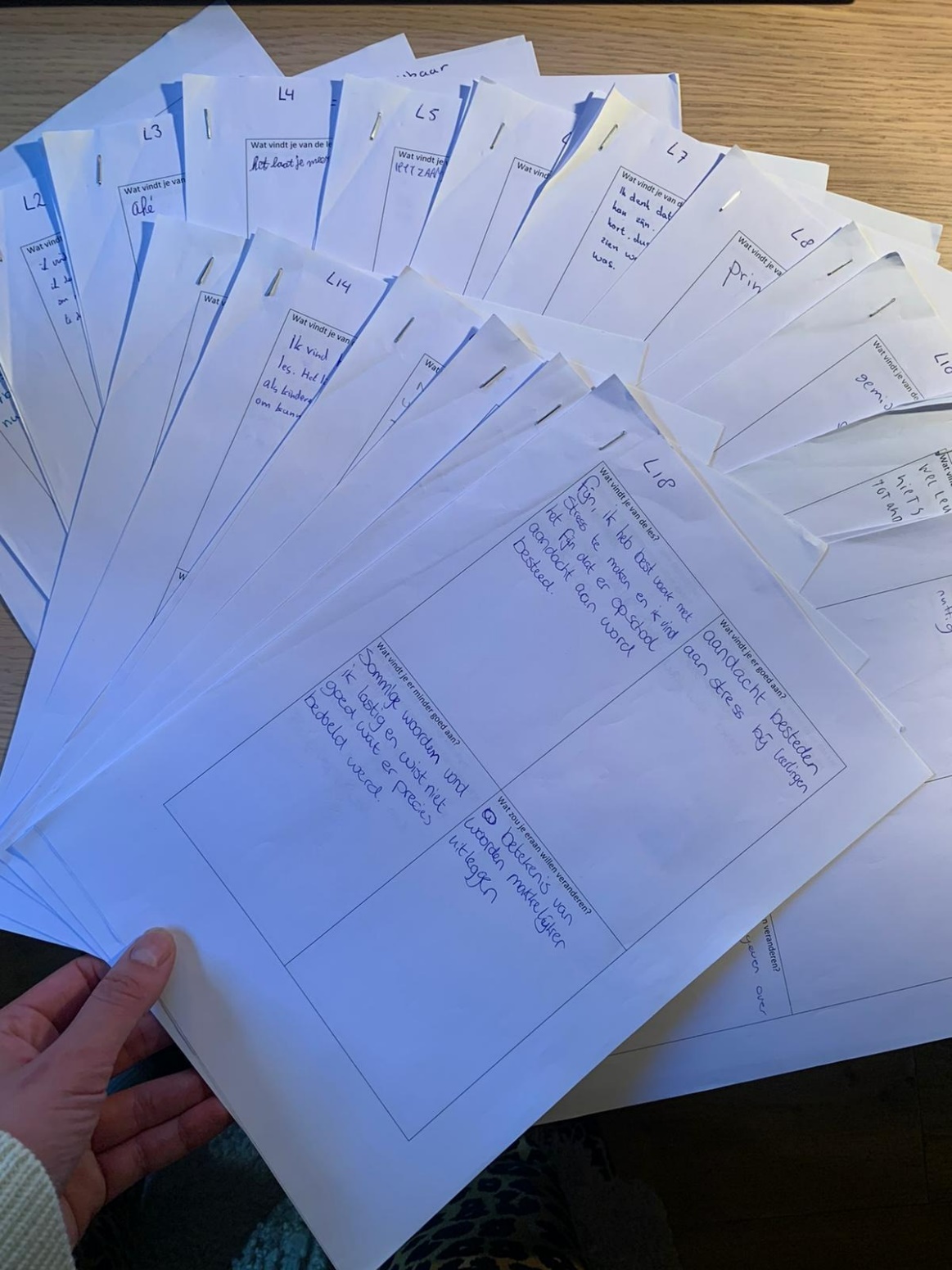 Antwoorden uitgeschreven Thematisering van de leerlingenInteressante verklaringen van leerlingen Post-it van de docentThematisering van de docent Bijlage B – observatieformulier autonomieondersteunende leerkrachtstijl Bijlage C – handleiding InleidingDit document is de handleiding van de gedemonstreerde proefles ‘’hoe veerkrachtig durf jij te zijn?’’. In deze handleiding staat de aanleiding, het doel, de beschrijving van de activiteiten, acties van voorbereidingen, een omschrijving van de inhoud van de proefles gevolgd door bijlagen met de PowerPoint, materialen lijst, toelichting van begrippen en voorbeelden van coping manieren, waarden en doelen.Als eerste is er een beschrijving van de activiteiten die centraal staan in de gedemonstreerde proefles. Deze drie activiteiten vereisen een enkele voorbereidingen die te vinden zijn in acties van voorbereiding bij het volgende kopje. Deze acties van voorbereidingen zijn onder verdeeld in voorbereidingen voor de docent en voor de afstudeeronderzoeker. Hierop volgt een tijdschema, de aanwezigen en een gedetailleerde omschrijving van het verloop van het programma. In totaal zijn er zes delen met ieder een doel, toelichting van wat er ongeveer verteld moet worden, nodige materiaal, wie dat deel uitvoert (afstudeeronderzoekster of docent), het lokaal en de duur van dat deel.Onthoud dat deze handleiding en PowerPoint als leidraad dienen. Zo is het niet verplicht om precies alles te vertellen wat vermeld staat in de handleiding en mag de PowerPoint aangepast worden wanneer nodig. Laat de rode draad in het verhaal, maar aanpassen mag naar persoonlijke voorkeur.Aanleiding Het Mondriaan College heeft in 2020 een nieuw leersysteem geïntroduceerd genaamd het 20-80learning. Na het afnemen van enquetes onder de leerlinge bleken de leerlingen tegen verschillende problemen aan te lopen. Deze punten van kritiek waren zowel inhoudelijk als praktisch gericht. Denk aan: plotselinge roosterwijzigingen, het verkeerd doorgeven van deadlines, niet werkende inleversites en het niet eens zijn met de manier van lesgeven. Deze problemen hebben niet alleen betrekking op het 20-80learning. De diversiteit aan problemen maakt het lastig om elk probleem op te lossen. In plaats van elk probleem aan te pakken is ervoor gekozen om de leerlingen te leren omgaan met problemen en hierdoor hun veerkrachtige vermogen te vergroten. Dit omdat leerlingen ook buiten of na het Mondriaan College ook in aanraking komen met problematiek zoals eerder genoemd. Een model wat hierbij als uitgangspunt wordt genomen is het systematische zelfreflectie model (SSR-model). Dit is een recent ontwikkeld en effectief bewezen model wat een attitude van een stresservaring kan omvormen tot een leerervaring. Doormiddel van het aanleren van zelfreflectie worden er handvaten aangereikt zodat de leerlingen weten hoe om te gaan met een (milde tot zware) stress ervaringen. Dit model wordt omgezet in een lessenpakket wat geïmplementeerd kan worden als een vak binnen het curriculum voor de havo 4 en 5-leerlingen. Het doel van deze interventie is het ondersteunen van de leerlingen naar een veerkrachtiger vermogen. Om dit alles eerst uit te proberen wordt er een gedemonstreerde proefles uitgevoerd waarin 30-15 leerlingen geïntroduceerd worden met dit lesplan en het model. Aan het einde van deze proefles wordt er nagegaan wat de ervaring is van de leerlingen om zo tot een afgestemd lesplan te komen met ondersteunen van de leerlingen. Dit document is dan ook de handleiding van de proefles en niet van het volledige lesplan. Doel Het doel van deze gedemonstreerde proefles is het erachter komen wat de ervaring is van de leerlingen. Het model wat kort geïntroduceerd wordt heeft individuele doelen die omschreven staan op de bijbehorende infographic (zie bijlage). Beschrijving van de activiteiten Activiteit 1 - EnergizerHet spel ‘’wie is de moordenaar’’ gaat als volgt: één leerling gaat de gang op, met de overige leerlingen wordt één moordenaar aangewezen. Als de moordenaar alle leerlingen heeft vermoord binnen 5 minuten is de moordenaar de winnaar. Als de leerling er eerder achter komt wie de moordenaar is dan is diegene de winnaar. Rol van de moordenaar: hij mag naar klasgenoten knipogen. De klasgenoot naar wie wordt geknipoogd valt dood neer. Rol van de leerling op de gang: erachter zien te komen wie de moordenaar is voordat iedereen dood is neergevallen. Activiteit 2 – Begrippen uitpluizen  Tijdens deze activiteit worden de drie kernbegrippen die in deze les centraal staan gezamenlijk besproken. De drie kernbegrippen zijn: stress, veerkracht en reflecteren. Elke begrip wordt toegelicht, er wordt een persoonlijk voorbeeld gegeven door de docent en er wordt gevraag om een persoonlijk voorbeeld vanuit de leerlingen. Het is geheel vrijblijvend, wanneer de leerlingen zich niet prettig voelen bij het geven van een voorbeeld dan is dat oké. Activiteit 3 - Infographic Een infographic is een manier om complexe informatie ‘’speels’’ over te brengen. Dit met als doel om een proces inzichtelijk te maken. Deze infographic bevat de vijf zelfreflectie handelingen afkomstig van het SSR-model. Het is een procesverloop van de ene handeling naar de andere. Elke handeling omvat een kopje met de ‘’nutswaarde’’’. Hierin wordt omschreven wat het nut is van het ondernemen van deze stap. Dit wordt gevolgd door een stap met vragen die beantwoord kunnen worden.Acties van voorbereiding Activiteit 1 – Energizer Voorbereiding docent : Lokaalopstelling veranderen in een cirkelvorm Uitleg van de energizer doornemenActiviteit 2 – begrippen uitpluizen Voorbereiding docent : Bijlage: begrippenlijst doornemen. Persoonlijke voorbeelden bedenken bij elk begrip Activiteit 3 – Infographic Voorbereiding docent: Weten hoe de infographic werkt (zie uitleg activiteit 2 – infographic) Zelf de infographic invullen als proef Minstens één voorbeeld hebben zodat je dat kan aanreiken bij de leerlingen Voorbereidingen afstudeeronderzoekster: Uitprinten van infographic per leerling Uitprinten van voorbeelden: coping methoden, waarde en doelen per 5 a 6 leerlingenActiviteit 4 – Evaluatie Voorbereidingen afstudeeronderzoekster: Uitprinten van de evaluatie vragen per leerling ProgrammaTijdschema: Introductie 			5 minutenEnergizer 			5 minutenToelichten 			5 minutenBegrippen uitpluizen		10 minutenOpdracht 			15 minutenEvaluatie 			10 minutenAanwezigen Docent Leerlingen Afstudeeronderzoeker ProgrammaContactgegevensLiteratuurlijst Kuiper, E. & Bannink, F. (2012). Veerkracht bevorderen van veerkracht in de jeugdhulpverlening. Kind en Adolescent Praktijk, 3, 134-139. Geraadpleegd op 7 december 2021, van https://link.springer.com/content/pdf/10.1007/s12454-012-0044-3.pdfRogier, A. (2017). Handboek coachen bij stress en burn-out: begeleiden naar mentale vitaliteit. Geraadpleegd op 15 juni 2022, van https://books2search.com/storage/book_images/9789024404025_DVB.pdfTabor, R. (2022). Doorgaan als het Moeilijk is: Hoe veerkrachtig durf jij te zijn? (Afstudeeropdracht). Toegepaste Psychologie, Fontys Hogescholen, Eindhoven. Vos, H., & Vlas, H. (2007). Reflectie en Actie. Geraadpleegd op 15 juni 2022, van https://ris.utwente.nl/ws/portalfiles/portal/25235811/OC_DOC_00_07.pdfVan der Ploeg. J. (2013) Stress bij kinderen. Houten: Bohn Stafleu van Loghum. Geraadpleegd op 14 december 2021, van https://link.springer.com/content/pdf/10.1007%2F978-90-368-0419-6.pdf\Bijlage A - materialen lijstBijlage B - toelichten van de begrippenBijlage C – Voorbeeld lijsten Waarden worden meestal beschreven als hogere doelstellingen die mensen, organisaties of landen voor zichzelf als belangrijke leidraad beschouwen om hun eigen gedrag op te baseren.Een waarde is een duurzame overtuiging dat een bepaalde gedragswijze of eindtoestand persoonlijk of sociaal te verkiezen is boven een tegenovergestelde of omgekeerde gedragswijze of eindtoestand.Een waarde is een toestand of gedragswijze die mensen nastreven.Persoonlijke doelstellingen Persoonlijke doelstellingen zijn doelstellingen die je voor jezelf stelt. Dit doe je om jezelf verder te ontwikkelen, om de dingen te doen die je graag wilt doen of om te bereiken wat je wilt bereiken. Je kunt persoonlijke doelstellingen stellen op school, maar ook privé, en natuurlijk ook voor beide.Coping manieren Coping is een ander woord voor het gedrag wat je vertoont voor, tijdens of na een stressvolle gebeurtenis. Mensen variëren in de manier waarop er wordt gereageerd op stress, dit worden ook wel ‘coping stijlen’ genoemd. Deze verschillende stijlen zijn niet allemaal gezonde coping stijlen. Zo kunnen mensen stress vermijden door het diep weg te stoppen en er niet meer aan te denken. Ook kunnen mensen boos worden of geïrriteerd, wat ze vervolgens op hun omgeving afreageren. De onderstaande lijst bevat een lijst met gezonde coping manieren. Oftewel, manieren hoe men goed om kan gaan met stress. Bijlage D – powerpointpresentatie Dia 11Dia 12Bijlage E – werkblad  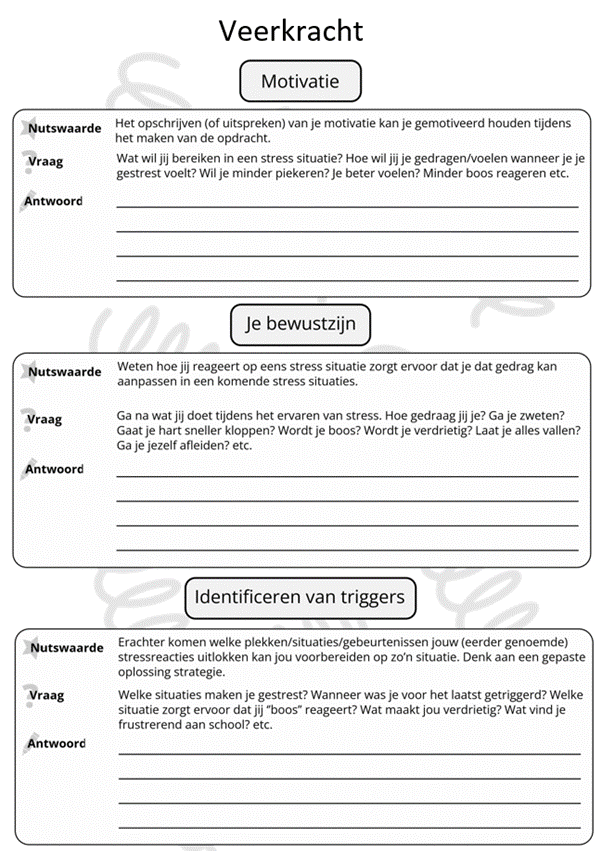 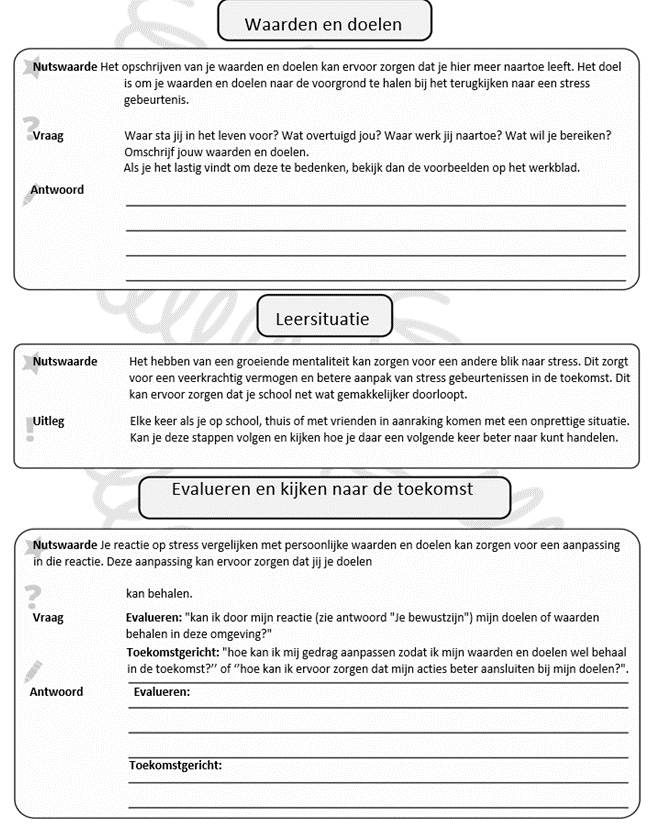 Bijlage F – topiclijst Bijlage G – informatiebrief leerlingen Hallo! Allereerste wil ik je bedanken dat je aanwezig bent in de les. Hieronder staan een aantal regels vermeld die belangrijk zijn om even door te nemen. 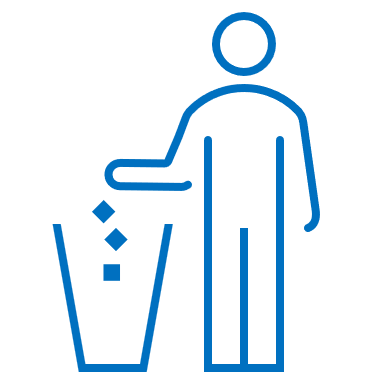 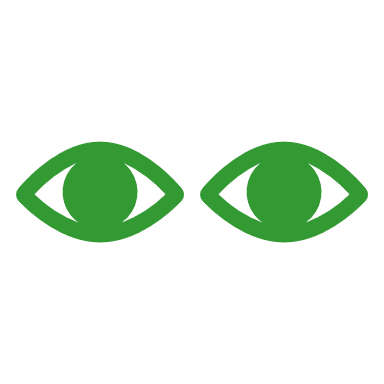 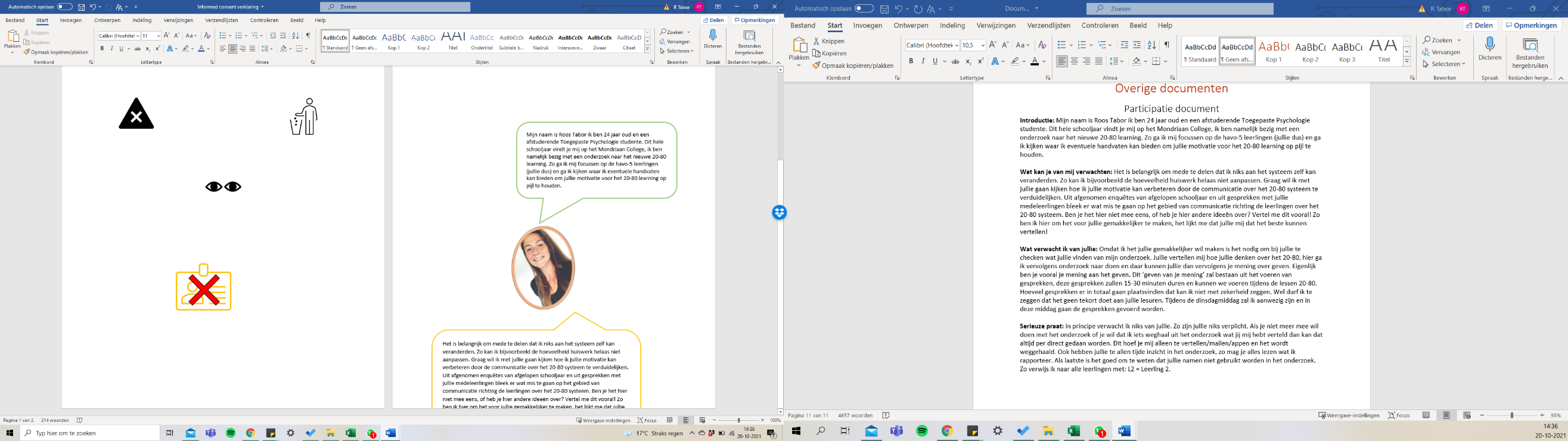 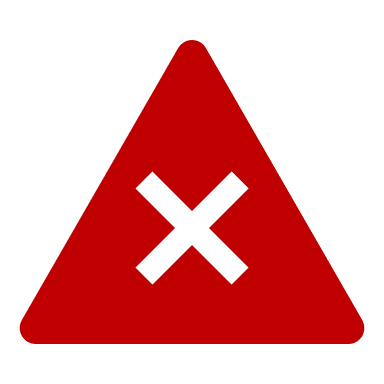 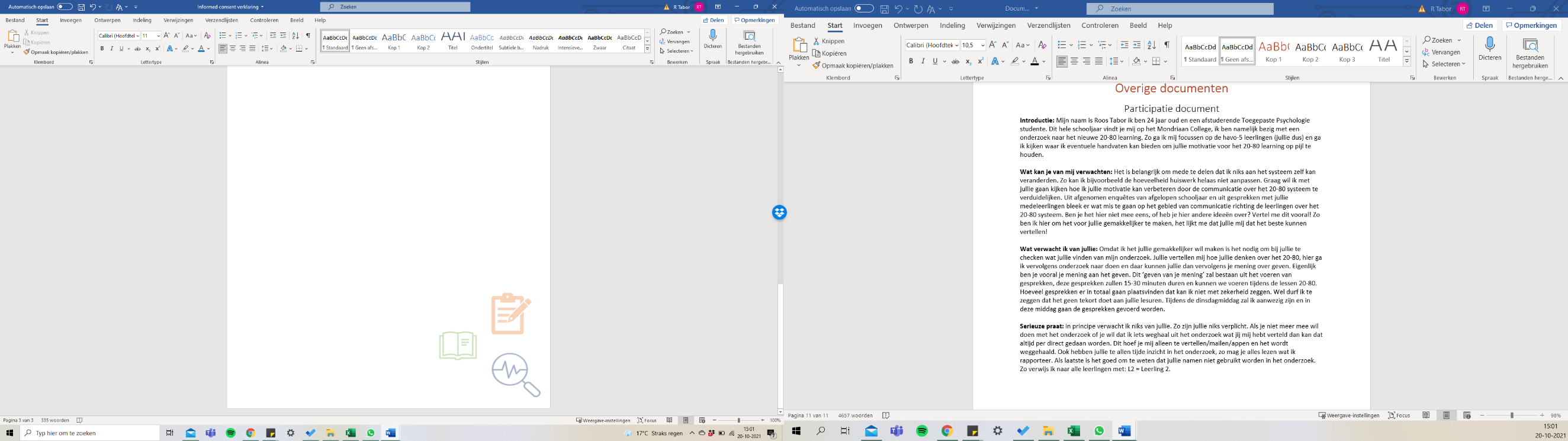 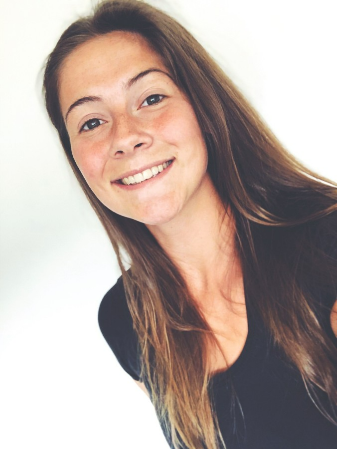 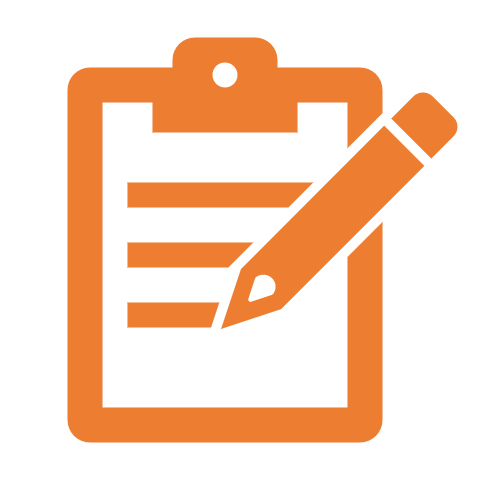 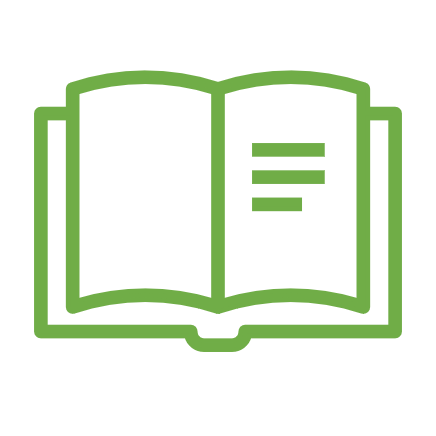 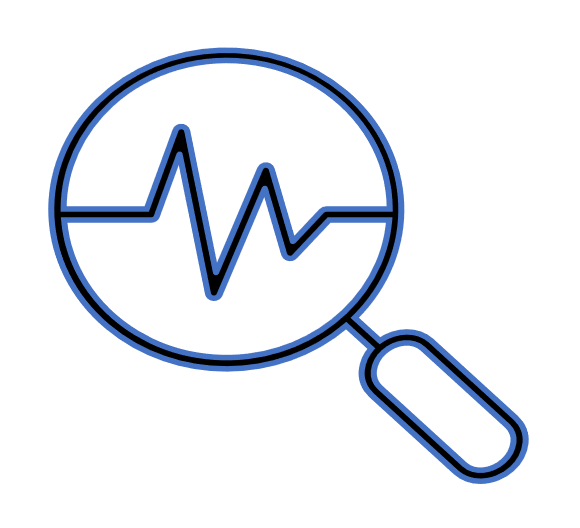 Bijlage H – toestemmingsformulierenToestemmingsformulierIk geef aan dat ik de informatiebrief heb gelezen en dat ik tijd heb gehad om te beslissen of ik wil meedoen.  Ik weet dat ik op elk moment kan besluiten om te stoppen en hier geen reden voor hoef op te geven. Ook ben ik ervan op de hoogte dat mijn gegevens geanonimiseerd worden en dat ik hierbij toestemming geef om mijn gegevens tot 10 jaar na afloop van het onderzoek te bewaren. Ik wil graag meedoen aan dit onderzoek. Naam deelnemer: Handtekening: 							Datum: Als onderzoeker verklaar ik dat ik de deelnemer volledig het geïnformeerd over het onderzoek. De deelnemers hebben de gelegenheid gekregen om vragen te stellen. De gegevens die tijdens het onderzoek door de deelnemers worden gedeeld behandel ik vertrouwelijk en volledig. Mag er tijdens het onderzoek informatie worden ontdekt die van invloed kan zijn op de toestemming van de deelnemer, dan stel ik diegene hiervan onmiddellijk op de hoogte. Naam onderzoeker: 	Handtekening: 							Datum:  __________________________________________________________________________________________ Bijlage I - ethische verantwoording  Binnen het documenteren van de verantwoording, ontwikkeling , uitvoering en interpretering van de interventie is het van belang dat er zorgvuldig onderzoek wordt gedaan. Dit onderzoek is hierom gebaseerd op wetenschappelijke literatuur en informatie van directe bronnen (docenten en leerlingen van het Mondriaan College). Literatuur, modellen en theorieën zijn relevant verklaard door te kijken naar hoeverre het aansluit bij de doelgroep, onderzoeksvraag en interventies. Gebruikte modellen en theorieën zijn bekritiseerd, beoordeeld en vergeleken met soortgelijke modellen om het best passende te zoeken voor dit document. Bronnen zijn betrouwbaar vastgesteld door te kijken naar citaatvermelding en doel van de acteur. Tevens is er gelet op gerenommeerde uitgavers bij het gebruiken van een bron. Bronnen zijn gebruikt die de laatste vijf of tien jaar zijn gepubliceerd. Bij het gebruik van bronnen met een oudere publicatiedatum is er gelet op het aantal citaten in recentere onderzoeken en de impact van het onderzoek. Zo zijn meta-analyses gebruikt met een latere publicatiedatum omdat de grootte van het onderzoek benoemingswaardig is en door de benoemging worden in recente onderzoeken. Tijdens de uitvoering van de gedemonstreerde interventie is het belangrijk om verantwoordelijk om te gaan met resultaten en gegevens van de betrokkenen. De dossiers en toestemmingsformulieren zijn opgeborgen waar niemand anders bij kan. Beide documenten worden tien jaar zorgvuldig bewaard. Binnen dit onderzoek is er zo objectief en onafhankelijk mogelijk gehandeld. De vragen zijn bij voorbaat opgesteld aan de hand van een topiclijst gebaseerd op een literatuuronderzoek en de onderzoeksvraag. De vragen zijn open gesteld om sturing van antwoorden te voorkomen. De gegevens zijn constituent geïnterpreteerd door gebruik te maken van een op literatuur gebaseerde data-analyse. Ten tijde van het analyseren is mijn persoonlijke mening benoemd en bewust aan de kant gezet. De doelgroep is op de hoogte gesteld hun rechten en waarden gesteld doormiddel van een informatiebrief die een week voor de gedemonstreerde interventie is overhandigd. Hen recht op privacy, vertrouwelijkheid en inzage in onderzoeken documenten is benoemd. In dit gehele document wordt nergens verwezen naar namen die terug te linken zijn aan de leerlingen of docent die mee hebben gedaan aan dit onderzoek. Ook zijn de post-its geanonimiseerd, zo kan er niet worden nagegaan welke leerlingen de post-it heeft ingevuld.De belanghebbende binnen dit onderzoek zijn met respect behandeld. Bij de ontwikkeling van dit afstudeeronderzoek is het Mondriaan College, het 20-80learning en de hoofdonderzoeker van het SSR-model op de hoogte gebracht. Zo hebben docenten en leerlingen inspraak gehad in de ontwikkeling van de interventies. Ook is de visie van het Mondriaan verwerkt in beide interventies. Na contact te hebben opgenomen met het 20-80learning zijn er aanpassingen gemaakt die de belangen van dit bedrijf ten goede doen. De hoofdonderzoeker Dr. Monique Crane van het SSR-model is op de hoogte gesteld van de ontwikkeling en bedoelingen van dit onderzoek. Met haar toestemming en tips is dit model verder ontwikkeld. De ontwikkeling van dit lesplan en voorlichting liggen beide binnen de expertise van de afstudeeronderzoekster. Binnen de opleiding staat het geven en ontwikkelen van voorlichtingen en trainingen centraal. Beide vaardigheden worden toegepast in dit onderzoek. Ook worden gebieden erkend waar mijn expertise niet ligt. Zoals lesgeven aan middelbare school leerlingen. Dit word overgedragen aan de expertise op dat gebied, de docent. Bijlage J – formulier hbo kennisbank Kennisgeving toestemming opname afstudeerwerkFontys Hogescholen stelt de student in de gelegenheid om zijn/haar afstudeerwerk in een databank op te laten nemen en publiekelijk toegankelijk te maken. Voor de regeling inzake het auteursrecht en licentie tot opname wordt verwezen naar artikel 39 lid 5 van het Studentenstatuut van Fontys, te weten: “Het auteursrecht op de door de student in het kader van de opleiding gemaakte werken, zoals scripties, verslagen, notities, uitvoeringen, toneelstukken, werkstukken en dergelijke, komt toe aan de student. Fontys mag deze werken gebruiken voor publicitaire doeleinden en opnemen in databanken waar Fontys aan deelneemt, zoals HBO-Kennisbank, tenzij de stagebiedende organisatie dit expliciet weigert of anders overeengekomen is.” Het afstudeerwerk wordt uitsluitend in de database opgenomen wanneer dit beoordeeld wordt met de kwalificatie 7 of hoger. Het afstudeerwerk zal gedurende 7 jaren in de databank zijn opgenomen en voor het publiek beschikbaar zijn.Gegevens afstudeerwerkTitel afstudeerwerk:	Doorgaan als het moeilijk is | Hoe veerkrachtig durf jij te zijn? Na(a)m(en) student(en):	Roos Tabor Hogeschool:		Fontys Hogescholen Opleiding:		Toegepaste psychologie Datum:			11 oktober 2022A.u.b. invullen in WordConsistentieCompassieCommunicatieCompetentieDe algehele boodschap van een leraar is congruent. Ongeacht de situatie.Er is oprechte betrokkenheid bij de leerlingen. Er zijn goede intenties.Er heerst een open sfeer. Er wordt respectvol omgegaan met kwetsbaarheid van andere.De leraar is vaardig genoeg om zijn rol te vervullen. Instructies voor autonomie-ondersteunend gedragInstructie scriptNeem het perspectief van de leerling Start de les door input van de leerlingen te vragen voor de volgende les. Eindig de les met anonieme commentaar kaartjes waarop staat of er suggesties zijn. Betrek en vervul de autonome behoefte van de leerling gedurende leerzame activiteiten Biedt de leerlingen zeggenschap in wat ze gaan doen en hoe ze dat willen doen. Vraag: "Wat willen jullie graag doen?", "Waar willen jullie mee beginnen" en "Wat is het meest interessante aan deze les?". Dit eenmaal gedaan ben dan bereid om de activiteit of het lesplan aan te passen om de leerlingen een betrokken gevoel te geven. Geef verklarende redenen Introduceer verzoeken, procedures, regels en limieten als volgt: (1) verzoek gevolgd door (2) een verklarende reden. Zoals: "Laten we vandaag gaan werken aan het creëren van een meer respectvolle communicatie, dit omdat een klas dan meer welkom, veilig en ondersteunend is voor iedereen". Vertrouw op uitnodigende taal In plaats van leerlingen vertellen wat ze moeten doen of horen te doen, nodig de leerlingen uit tot het nemen van initiatief, zoals: "Je zou misschien dit willen proberen." en "Dit gedrag heeft voor leerlingen gewerkt die met hetzelfde probleem rondliepen, misschien dat jij het ook zo aan wil pakken". Erken en accepteer negatieve uitingen Erken een negatieve uiting zoals volgt: "Ik zie dat veel gezichten er verveeld uitzien bij het doen van deze activiteit". Accepteer deze negatieve uiting: "We hebben dit inderdaad al vaak eerder gedaan, of niet?". Verwelkom nieuwe suggesties en zie deze als waardevol: "Oké, wat kunnen we veranderen, enkele suggesties?"Toon geduld Observeer, luister en reageer op reacties van leerlingen. Laat leerlingen op hun eigen tempo en ritme werken aan taken. Vermijdt gehaast ingrijpen om iets op te lossen, als: "Hier, doe het,maar op deze manier, zoals ik het liet zien". Doelgroep Leerlingen Docenten Hoofddoelen Inzicht krijgen in de ervaring van de leerlingen over het lesplan en de toepasbaarheid van veerkracht in het leven van de leerlingen. Inzicht krijgen in de ervaring van de uitvoerende docent over het lesplan en de toepasbaarheid van veerkracht in het leven van de leerlingen. Subdoelen De leerlingen kunnen het werkblad invullen en begrijpen de opdracht.De docent denkt dat het lessenplan het veerkrachtige vermogen van de havo 4 en 5-leerlingen kan vergroten.Subdoelen De leerlingen begrijpen waarom deze lessen aangeboden worden binnen de schoolcontext.De docent vindt het lessenplan afgestemd op de havo 4 en 5-leerlingen.Algemene- en subdoelen De leerlingen vinden de les en het onderwerp interessant. Algemene- en subdoelen De leerlingen vinden de les duidelijk. Algemene- en subdoelen De leerlingen vinden het hebben van een veerkrachtig vermogen nuttig. Algemene- en subdoelen De leerlingen begrijpen het model en de bruikbaarheid hiervan in hun leven. Algemene- en subdoelen De leerlingen kunnen hun aandacht bij de les houden. Algemene- en subdoelen De leerlingen vinden de les en het onderwerp interessant. Aanpassing Reden Bron Aanpassingen gericht op personen  Aanpassingen gericht op personen  Aanpassingen gericht op personen  Uitvoerende docent observeren op de vier elementen van vertrouwen tussen leerling en docent. 1. een veilige leerklimaat stimuleren. Vodicka, 2006 De afstudeeronderzoekster stelt haarzelf voor met een persoonlijk verhaal waarin het nut van veerkracht wordt benadrukt. 1. een veilige leerklimaat stimuleren.2. het goede voorbeeld zetten voor open communicatie.Vodicka, 2006 Uitvoerende docent observeren op de autonomieondersteunende leerkrachtstijl. 1. het roept positieve en bevredigende gevoelens op bij leerlingen. 2. het biedt ondersteuning bij de onzekere kant van de leerlingen. Ryan & Deci, 2017Groeneveld et al., 2010Reeve et al., 2022 Aanpassingen in het materialen van de voorlichting Aanpassingen in het materialen van de voorlichting Aanpassingen in het materialen van de voorlichting Powerpoint aanpassen: SAFE- aanpak -Samenhangend– logische volgorde in de PowerPoint. Begint met een inleiding dan kern en dan slot.  1. effectieve communicatie met adolescenten.Durlak & Weissberg, 2007 Bruinooge & Pijlman, z.d. Powerpoint aanpassen:- Waarom het lesplan is ontwikkeld, door wie en hoe. - Verwachtingen ophelderen van de leerlingen bij het volgen van het lesplan.1. het vervullen van de behoeften naar duidelijkheid.Groeneveld et al., 2010Luiteijn et al., 2021Powerpoint aanpassen:- video’s en afbeeldingen 1. het prikkelen van verschillend zintuigen zorgt voor beter verwerking in het brein.2. een tip om kinderen te ondersteunen die moeite hebben met verandering. Schaaf, 2019Noll, 2018 Luiteijn et al., 2021 Powerpoint aanpassen:- Extra uitleg bij het begrip reflecterenWerkblad aanpassen:-Het werkblad omzetten tot infographic.1. de moeilijkheid rondom reflecteren verkleinen door het cognitieve onvermogen omtrent zelfreflectie. Herseninstituut, z.d. Crone, 2018 Powerpoint aanpassen: De nutswaarde toelichten: - In de PowerPoint voor verantwoording van het veerkrachtige vermogen.Werkblad aanpassen: - Elke zelfreflectiestap van het werkblad. Handleiding aanpassen: - In de handleiding bij theoretische stukken. 1. betrekt de leerlingen bij het onderwerp.2. motiveert de leerlingen. 3. vervuld de behoeften naar het weten van de nutswaarde.Carter, 2018Fan, 2011Dijkstra, 2018Persoonlijke communicatie, 14 september 2022 Werkblad aanpassen: SAFE-aanpak -Actief – eerst theorie en dan uitbrengen in de praktijk . Creëer een werkblad zodat de theorie toegepast kan worden. 1. effectieve communicatie met adolescenten.Durlak & Weissberg, 2007 Lesplan aanpassen: Energizer (mogelijk) toevoegen 1. leergedrag positief te stimuleren. 2. de behoeften naar plezier te vervullen.Hersenstichting, z.d.Bijlsma, 2014 Handleiding aanpassen:-Extra uitleg van psychologische begrippen. -Voorbeelden toevoegen uit het dagelijks leven, werk en de wetenschap bij theoretisch stukken. 1. ter ondersteuning van de bekwaamheidseisen van de docenten.Rijksoverheid, z.d.Handleiding aanpassen:- Dat de PowerPoint mag worden aangepast naar persoonlijke voorkeur van de docent. 1. de behoeften naar eigen invulling vervullen bij de docent. Persoonlijke communicatie, 9 juni 2022De behoeften en kenmerken van adolescenten uit literatuuronderzoekDe thema’s in de resultaten Adolescenten hechten er waarde aan het nut van een onderwerp te kennen (Carter, 2018). De opdrachtgever en de leerlingen hebben dit beide aangegeven in gesprekken (persoonlijke communicatie, 14 september 2021; persoonlijke communicatie, 9 september 2021)nuttig onderwerptoepasbare methodereflecteren is goedleren over jezelf is interessant Zelfreflectie is een lastige opgave voor leerlingen door de moeite met het overzien van gevolgen op lange termijn (Crone, 2018). moeilijk Onzekerheid komt naar voren in het grootschalige Hiteq-onderzoek en blijkt uit een gesprek met havo 4-leerlingen (Groeneveld et al., 2010; persoonlijk communicatie, 14 september 2021)onzeker De opdrachtgever heeft een groei gezien in het leerlingen dat moeite heeft met verandering en geeft aan dat duidelijkheid een belangrijke behoeften is (persoonlijke communicatie, 20 oktober 2021). Ook de afgenomen enquêtes van Penning (2021) tonen dit aan. duidelijk, onduidelijk, verkeerd geïnterpreteerd Aanpassingen lesplan Reden Bronnen Aanpassingen gericht op personen Aanpassingen gericht op personen Aanpassingen gericht op personen De toekomstige docent observeren op de autonomieondersteunende leerkrachtstijl. Na de observatie een gesprek voeren over de resultaten.1. het biedt optimale ondersteuning bij het ontwikkelen van een veerkrachtig vermogen. 2. het ondersteund de onzekere kant van de leerlingen. 3. het kan de intrinsieke motivatie vergroten bij de leerlingen. Groeneveld et al, 2010Reeve et al., 2020Ryan & Deci, 2017 De handleiding doornemen met de uitvoerende docent en de afstudeeronderzoekster. 1. om onduidelijkheden op te helderen en het verloop van het lesplan te bevorderen. Risicoanalyse implementatieplan De toekomstige docent observeren op de vier elementen van vertrouwen. Na de observatie een gesprek voeren over de resultaten. 1. stimulering van het veilige leerklimaat.2. ondersteuning van de onzekere kant van de leerlingen.Vodicka, 2006Van Tarwijk et al., 2014Clapper, 2010Het advies geven dat het lesplan als keuzevak aangeboden kan worden. 1. niet alle leerlingen gaan het vak interessant vinden. 2. om leerlingen met alleen extrinsieke motivatie te vermijden. Resultaten van dit onderzoek   Aanpassingen van het materiaal bij de volledige interventie Aanpassingen van het materiaal bij de volledige interventie Aanpassingen van het materiaal bij de volledige interventie Lesplan aanpassen: De SAFE-aanpak -Actief , eerst theorie leveren en dan een praktische opdracht waarmee de theorie toe kan worden gepast. 1. effectieve manier van programma ontwikkeling bij jongeren. 2. de behoeften naar duidelijkheid te vervullen.Durlak & Weissberg, 2007Lesplan aanpassen:-Elke les een energizer toevoegen. 1. leergedrag positief te beïnvloeden.  2. aan te sluiten bij de plezierige kenmerken van de leerlingen. Hersenstichting, z.d.Bijlsma, 2014Lesplan aanpassen: - eerste les toewijden aan waarom het lesplan is ontwikkelt, hoe en door wie. - eerste les aangeven wat er van de leerlingen wordt verwacht gedurende het lesplan. SAFE-aanpak: - Expliciet , maak duidelijk wat het doel is van het lesplan. 1. het vervullen van de behoeften naar duidelijkheid van de leerlingen. 2. effectieve manier van programma ontwikkeling bij jongeren. Groeneveld et la., 2010Luiteijn et al., 2021Durlak & Weissberg, 2007Lesplan aanpassen: - mnemonische technieken toevoegen. 1. om ingewikkelde informatie toegankelijk te maken. 2. om het model toegankelijker te maken. (Zimbardo et al., 2022). Resultaten van het onderzoekLesplan aanpassen: -elke les een praktijkopdracht toevoegen, zoals: het bespreken van huiswerk, interactief lesgeven en in groepsverband werken. 1. om teveel schrijfwerk te voorkomen2. om het programma te ‘ont-saaien’ 3. om leerlingen te motiveren Persoonlijke communicatie, 24 juni 2022Resultaten van dit onderzoekFolstra, 2007 Jelier, 2020 Lesplan aanpassen:-Het SSR-model uitzetten tot lesplan van meerdere weken. SAFE-aanpak:- Focus, de vaardigheid aanleren in een lesplan van 10 weken. 1. cognitieve moeite omtrent reflecteren, leerlingen kunnen hierdoor het model stap voor stap leren en eigen maken.2. effectieve manier van programma ontwikkeling bij jongeren Herseninstituut, z.dCrone, 2018Durlak & Weissberg, 2007Lesplan aanpassen: - manier van beoordelen wordt een geschreven zelfreflectieverslag van de leerlingen. De docent voorziet elk verslag van individuele positieve feedback. 1. het geven van een cijfer of een onvoldoende, voldoende of goed kan de intrinsieke motivatie ondermijnen. Ryan & Deci, 2017 Lesplan aanpassen: - focus ook op positieve momenten tijdens het reflecteren 1. kan rumineren tot gevolg hebben, wat het inzicht tot zelfreflectie in de weg kan staan. Samaie & Farahni, 2011Lesplan aanpassen: - eerste les toewijden aan de nutswaarde van het hebben van een veerkrachtig vermogen. Handleiding aanpassen: - stukken theorie voorzien van een nutswaarde met betrekking op de leerlingen. 1. de leerlingen betrekken bij het onderwerp 2. de behoeften naar het weten van de nutswaarde vervullen. Carter, 2018Fan, 2011Dijkstra, 2018persoonlijke communicatie, 14 september 2021Handleiding aanpassen: De leerlingen eigen input laten bieden in de vorm van het huiswerk. 1. leerlingen beter om te laten gaan met veranderingen. Luiteijn et al., 2021Handleiding aanpassen: - extra uitleg over psychologische begrippen. - voorbeelden toevoegen uit het dagelijks leven, werk en de wetenschap bij theoretische stukken. 1. eekening houden met de bekwaamheidseisen van de docenten. Rijksoverheid, z.d.Handleiding aanpassen: - voeg het volgende stuk tekst toe aan de handleiding: “Onthoud dat deze handleiding en de PowerPoints als leidraad dienen. Zo is het niet verplicht om precies alles te vertellen wat wordt aangegeven en mag de PowerPoint worden aangepast. Natuurlijk is het belangrijk om de rode draad te bewaren. Aanpassen naar persoonlijke voorkeur is uiteraard geen probleem.”1. de behoeften van de docenten  naar eigen invulling vervullen.Persoonlijke communicatie, 9 juni 2022Handleiding aanpassen: - de richtlijnen van effectief huiswerk toevoegen in de handleiding zodat de toekomstige docent hiervan op de hoogte is.Werkboek aanpassen: - huiswerk opdrachten worden ontwikkelt met in acht neming van de richtlijnen van effectief huiswerk opgeven.  1. om het programma te ‘ont-saaien’. Marzano & Pickering, 2007Resultaten van dit onderzoekWerkboek aanpassen: Het formuleren van vragen wordt gedaan volgens de tips die de Universiteit van Tilburg heeft opgesteld. 1. de behoeften naar duidelijkheid bij de leerlingen te vervullen. Van Assen & Van der Ark, 2010Resultaten van dit onderzoekWerkboek aanpassen:-de opdrachten van het werkboek verwerken in een website . 1. om teveel schrijfwerk te voorkomenResultaten van dit onderzoek Werkboek en PowerPoint aanpassen: -kleurrijk uiterlijk toevoegen. 1. om het leergedrag positief te ondersteunen 2. om aan te zetten tot actie (Morton, 2019)PowerPoint aanpassen: -Elk begrip, psychologisch concept of nieuwe reflectiestap wordt geleverd met een bijhorend video of een afbeelding. 1. om verschillende zintuigen te prikkelen. Hierdoor wordt informatie beter verwerkt in het brein. Schaaf, 2019Noll, 2018PowerPoint aanpassen:SAFE-aanpak: - Samenhang, logische volgorde van de PowerPoint. Eerst inleiding, dan kern dan een slot. 1.effectieve manier van programma ontwikkeling bij jongeren. 2.de behoeften naar duidelijkheid te vervullen.Durlak & Weissberg, 2007Bruinooge & Pijlman, z.d.Vraag 1: Wat vind je van de les? Het laat je meer nadenken over stress Oke Ik vond het een goede les alleen een beetje saai in de zin van veel theorie Oke Nieuw, maar sommige nutswaarde die erbij staat is niet nuttig Ik vind de les een goede les en ik denk dat het heel nuttig is om mensen aan zo’n soort probleem te denken en een oplossing te bedenken Ik vind het wel leuk. Ik persoonlijk ben niet fragiel maar er zijn echt wel leerlingen die dit zouden helpen. Fijn, ik heb best vaak met stress te maken en ik vind het fijn dat er op school aandacht aan wordt besteedErg interessant NuttigNuttig, want nu zijn er veel leerlingen die stressenIk vind het een interessante les. Het lijkt me wel handig als kinderen hier beter mee om kunnen gaan. Prima Ik denk dat de les wel nuttig kan zijn. Het was nu heel kort, dus je kon niet echt zien wat nou de bedoeling was Gemiddeld Wel goed Leerzaam, het laat je reflecteren Wel leuk, niet saai in tegenstelling tot andere vakken Vraag 2: Wat vind je er goed aan? Het legt de begrippen goed uit Dat het informatief een belangrijk punt bespreekt Het was gezellig met de klas Vragen zijn gestructureerd en dat maakt het werkbaar Oplossen en nadenken over problemen en stress bijvoorbeeldHet is hulpvol voor sommigeAandacht besteden aan stress bij leerlingen is goed Je leert over jezelf Presentatie De manier van hoe het wordt uitgelegd Dat ze duidelijk vertellen wat de bedoeling is en dat dit kinderen ook individueel kan helpen De uitleg en de docenten Ik vind het goed om te kijken naar jezelf Het onderwerp = belangrijk Het laat me wel nadenken over dingen waar ik normaal niet veel aan probeer te doen Het laat je denken Je leert van jezelf Vraag 3: Wat vind je er minder goed aan? Ik vindt het moeilijk om over mezelf te praten Veel theorie We moesten een werkblad invullen, minder leukHet is veel om te beantwoorden omdat er verschillende dingen harder gevraagd is het moeilijk om antwoord te geven. Les wat te kort om de bedoeling te begrijpen Niets Sommige woorden vond ik lastig en wist niet goed wat er precies mee bedoeld werd Te veel schrijven Vragenlijst Je weet nog steeds niet wat je moet doen als je strest N.V.T. Ik vindt dat dit wel een handig onderwerp om kinderen bij te brengen Het was een beetje kort, dus ik kon niet echt de hele bedoeling van de les zien. Te veel opschrijven De vragen zijn soms een beetje onduidelijk Ongeordend Nee Vraag 4: Wat zou je eraan willen veranderen? Weet ik niet Iets meer praktisch Een interessante activiteit erbij doenDuidelijke vragen maken of vragen ophelderen in kleinere vragen De onderwerpen langer bespreken in de les Niets Betekenis van woorden makkelijker uitleggen Begin met het moordspel Meer uitleg geven over stress Meer over de oplossingen Misschien wat meer interactie we hebben vooral nu moeten schrijven en dat kunnen sommige maar vervelend vindenIk denk dat de les voor de tijd die er was goed in elkaar zat Minder schrijfwerk Meer actieve medewerking NeeVraag 5: Wat vind je ervan om op deze manier met problemen of gebeurtenissen om te gaan? Leuk en handig Voor mij persoonlijk helpt het niet Ik vind het zelf minder Wel goed, omdat je eigenlijk zelf doorlopig verzint en dan onthoudt je het beter Goed, want je gaat er zelf over nadenken Het is goed want het zorgt ervoor dat je je problemen toegeeft en dat is de eerste stap om het op te lossen Goed want zelfreflectie vind ik fijn Beetje moeilijk Kan beter! Kan beter! Ik vind het goed dat hier open over wordt gepraat want dat is vaak een onderwerp wat kinderen lastig vinden om over te praten 7/10Ik denk dat het een nuttige manier is om over problemen na te denken Cool Het lijkt me leuker dan normale lessen Ik vind dat het beter kan maar ik ben er blij meePrimaVraag 6: Denk je dat je middels deze lessen beter om kan gaan met problemen? Hoe komt het dat je dat denkt? Nee, het is nog maar de eerst les Niet echt want ik heb mijn eigen manier om er mee om te gaan. Ook al is dat soms niet al te best. Nee, omdat je deze soort problemen al veel vaker hebt gehad. Ik denk dat het enigszins helpt Ja want je verteld jezelf sneller dat je een probleem hebt dan een ander Ik twijfel of dat je beter na die lessen ermee om kan gaanWel wat beter Ik weet het niet Nee, want ik ga al goed om met problemen Nee, ik zal er meer over nadenken hoe ik minder kan stressen, maar niet dat deze les echt hielp om meteen de probleem op te lossenHet is wel tot nu toe mijn eerste les, maar ik denk dat als dit vaker wordt gedaan dat er goede vooruitgang wordt geboekt Nee daar hebben we te weinig lessen voor gehad Ik denk omdat je er eigenlijk nooit over nadenkt, dus door dat wel te doen helpt het. Ja, we krijgen dit voor het eerst Alles staat er heel letterlijk dus ik denk het wel Nee het laat je terugkijken maar niet iets veranderen Nee kan ik toch nietVraag 7: Denk je dat je deze manier op alle soorten problemen toe kan passen? Hoe komt het dat je dat denkt? Nee, want het heeft geen werk vertoont Nee want er zijn problemen zonder uitweg Nee, want voor sommige dingen zijn er andere oplossingen nodig Nee, er zijn problemen die je niet zomaar 1,2,3, oplost Ik twijfel of dat je beter na die lessen ermee om kan gaan Ja dat denk ik wel want je gaat er over nadenkenNee er zijn extreme problemen die je zo niet kan oplossen, denk aan: papa raakt me aanNiet alle want sommige problemen zijn niet op te lossen met zelfreflectie Niet, het verschilt per situatie Ik denk wel dat dit het best werkt om met de meeste problemen zoals opdrachten. Maar ik denk ook dat dingen zijn waar het minder effect op heeftDe meeste problemen. Want ik denk niet dat je er wereld problemen mee kan oplossen Eigenlijk op dezelfde manier als hiervoor, omdat je er over nadenkt denk ik dat je er meerdere problemen mee kan oplossen Nee, ieder probleem is andersNeeJa, maar het is soms lastig om rust te vinden Nee, heb het al geprobeerd Vraag 8: Heb je overige opmerkingen?Leuke les n.v.t. Roos, succes met je studie Nee Thema’sCodering Nuttig onderwerp (L2) Het is goed om mensen te laten nadenken over dit soort problemen en een oplossing te laten bedenken. (L6) Het is informatief en een belangrijk bespreekpunt. (L10) Het onderwerp is belangrijk. (L12) Het is een nuttige les. (L15) Het is nuttig. Er zijn nu veel leerlingen die stressen. (L16) Er zijn leerlingen die dit zou helpen. Je verteld jezelf sneller dat je een probleem hebt. Reflecteren is goed (L2) Het nadenken helpt om meerdere problemen op te lossen. (L5) De les is leerzaam, want het laat je reflecteren. (L7) De les is nuttig, omdat het goed is om naar jezelf te kijken. Je denkt er eigenlijk nooit over na, dus door dat wel te doen helpt het. (L9) Het is goed om na te denken over problemen.Toepasbare methode (L1) Ik denk dat het enigszins helpt.(L2) Het is goede les en methode want je verzint zelf een oplossing en dan onthoud je het beter. (L8) Ik denk dat je er de meeste problemen mee kan oplossen. (L10) Ja ik denk dat je met deze methode beter met problemen om kan gaan. (L14) Het is handig als kinderen hier beter mee om kunnen gaan. Het kan kinderen individueel helpen. Als dit vaker wordt toegepast kan er goede vooruitgang worden geboekt.(L18) Ik heb best vaak met stress te maken, het is goed dat hier aandacht aan wordt besteed. Met deze lessen denk ik wel wat beter om te kunnen gaan met problemen.Leren over jezelf. (L17) Het is interessant want je leert over jezelf.(L11) Het is goed omdat je over jezelf leert. (L16) Het is goed want het zorgt ervoor dat je je problemen toegeeft en dat is de eerste stap. Moeilijk (L1) Het is moeilijk om antwoord te geven. Les was te kort om de bedoelingen te begrijpen.(L5) Het is soms lastig om rust te vinden. (L12) Meer uitleg over stress.(L14) Het is goed dat hier open over wordt gepraat, dit is een onderwerp wat kinderen lastig vinden om over te praten.(L17) Ik weet niet of je op deze manier beter met problemen om kan gaan. Het lijkt me moeilijk.Onzeker (L2) Ik twijfel of ik na die lessen beter met problemen om kan gaan. (L3) Ik vind het moeilijk om over mezelf te praten. (L11) Nee ik kan middels deze lessen niet beter omgaan met problemen, dat kan ik toch niet. (L14) Het is goed dat hier open over wordt gepraat, dit is een onderwerp wat kinderen lastig vinden om over te praten.Duidelijk (L1) Vragen zijn gestructureerd, dat maakt het werkbaar. (L3) De begrippen zijn goed uitgelegd. (L7) De les zat goed in elkaar voor de tijd die er was. (L8) De uitleg is goed en de docenten ook. (L9) Alles staat er heel letterlijk dus ik denk dat je wel beter met problemen om kan gaan.(L14) Er is duidelijk verteld wat de bedoeling is. (L15) De manier van uitleggen is goed. Leuk lesplan (L6) Een goede les omdat het informatief een belangrijk bespreek punt is. (L9) Het lijkt me leuker dan normale lessen, het laat me nadenken over dingen waar ik normaal niet over nadenk. (L10) Het is een coole manier om met problemen om te gaan. (L11) Het is niet saai in tegenstelling tot andere vakken, want je leert van jezelf. (L13) Het was gezellig met de klas. (L16) Het is leuk.  Teveel schrijfwerk (L1) Het is veel om te beantwoorden. (L6) Het is een beetje saai omdat er teveel theorie was. Meer praktijk toevoegen. (L10) Er moest teveel worden opgeschreven tijdens de les. (L14) Meer interactie, er is nu veel schrijfwerk, dat kunnen sommige maar vervelend vinden.(L17) Teveel schrijfwerk, begin met de energizer.  (L13) Een werkblad invullen is niet leuk. Voeg een interessante activiteit toe.  (L12) De presentatie is goed, de vragenlijst niet. Zelfvertrouwen (L6) Ik heb mijn eigen manier om met problemen om te gaan, deze methode helpt voor mij niet. (L12) Ik ga al goed om met problemen, deze methode gaat mij niet helpen om hier nog beter mee om te gaan. (L16) Ik ben niet fragiel maar er zijn leerlingen die dit zou helpen.Verkeerd geïnterpreteerd. (L1) Er zijn problemen die je niet 1,2,3 oplost. (L6) Er zijn problemen zonder uitweg. (L8) Ik denk niet dat je er wereld problemen mee kan oplossen. (L9) Ik denk niet dat je op deze manier alle problemen op kan lossen.(L10) Nee ik denk niet dat je allerlei soorten problemen hiermee kan oplossen, elk probleem is anders. (L12) Je kan niet alle soorten problemen hiermee oplossen, dat verschilt per situatie. (L14) Er zijn ook dingen waar deze methode minder effect op heeft. (L16) Nee dit is niet op alles van toepassing, er zijn complexere problemen zoals seksueel misbruik. (L18) Niet op alle problemen is dit toepasbaar. Sommige dingen zijn niet op te lossen met zelfreflectie. Onduidelijk (L1) Vragen duidelijk maken of ophelderen in kleinere vragen. (L5) De les was ongeordend en ik verwachtte een meer actievere medewerking. (L7) De les was te kort om nou de bedoeling te achterhalen.(L9) De vragen zijn soms onduidelijk gesteld. Leerlingen met interessante verklaringen Leerlingen met interessante verklaringen L3Het is leuk en handig om op deze manier met problemen of gebeurtenissen om te gaan, maar ik vind het lastig om over mezelf te praten.L5De les is goed en leerzaam alleen hij denkt dat het beter kan. Hij vond de les ook ongeordend en denkt dat de methode niks veranderd. Ook vindt de leerling het lastig om rust te vinden. L6Vindt het onderwerp belangrijk alleen ik heb mijn eigen manier om met problemen om te gaan ook al is dan soms niet al te best. Voor mij persoonlijk helpt deze methode niet. Het is wel een leuke les. L7De les zit goed in elkaar voor de tijd die er was alleen het was gewoon te kort om te zien wat de bedoeling was.L9Alles staat er heel letterlijk dus ik denk dat je wel beter om kan gaan met problemen na deze lessen, alleen sommige vragen zijn onduidelijk gesteld. L11Ik vind het een leuke les, niet saai in tegenstelling tot andere vakken maar ik kan niet omgaan met problemen. L12Het is nuttig alleen ik heb mijn eigen werkende methodeWat vond je van de les? Structuur was goed, maar de les was te kort om alles goed uit te leggen. Hoe denk je dat deze methode van omgaan met problemen valt bij de leerlingen? Het zal niet bij iedereen vallen, maar het is zeker bruikbaar voor alle leerlingen. Denk je dat de leerlingen na het volgen van het lessenplan beter om kunnen gaan met problemen? Waarom denk je dat? Dat ligt aan de leerling, sommige zitten er als opvulling en sommige zijn werkelijk geïnteresseerd en die nemen er wat van mee. Denk je dat de leerlingen deze methode op problemen toe gaan passen? Waarom denk je dat? Er moet onbewust iets getriggerd worden waardoor ze het model terugkoppelen. Een stressmoment is lastig om daadwerkelijk dan het model erbij te pakken en dan de situatie op te lossen. Tips of tops? Elk onderwerp per les behandelen is een goed idee, ook oefeningen in de les toepassen. Structuur van les is goed Iets van een simpel ezelsbruggetje zodat ze na het volgen van de lessen het gemakkelijk kunnen herinneren. Les opbouw De structuur was goed. Elk onderwerp per les behandelen is een goed idee. Structuur van de les is goed. Voeg oefeningen toe in de les Toepasbaarheid van het model Het zal niet bij iedereen vallen. Dit lig aan de leerling, sommige zitten er als opvulling. Het is bruikbaar voor alle leerlingen. Sommige zijn werkelijk geïnteresseerd en die nemen er wat van mee. Er moet iets onbewust getriggerd worden waardoor ze het model terugkoppelen. Een simpel ezelsbruggetje zodat ze na het volgen van de lessen het gemakkelijk kunnen herinneren. Moeilijk Een stressmoment is lastig om daadwerkelijk dan het model erbij te pakken en dan de situatie op te lossen. Observatieformulier autonomie ondersteunende leerkrachtstijlObservatieformulier autonomie ondersteunende leerkrachtstijlObservatieformulier autonomie ondersteunende leerkrachtstijlObservatieformulier autonomie ondersteunende leerkrachtstijlObservatieformulier autonomie ondersteunende leerkrachtstijlObservatieformulier autonomie ondersteunende leerkrachtstijlObservatieformulier autonomie ondersteunende leerkrachtstijlOmschrijvingGewenste gedrag O VGN.V.TEventuele opmerkingenNeem het perspectief van de leerling + betrekt en vervult de autonome behoefte van de leerlingen gedurende leerzame activiteiten. Is bekend met de interesses, hobby’s ect. van de leerlingen en past dat regelmatig toe. Start en eindigt de les met (anonieme) suggesties of input vanuit de leerlingen.NooitZo nu en danBeheersing van het gewenste gedragGeen kans gehad Ice Tea fles, je merkt dat de docent op de hoogte is van het gedrag van de leerlingen. Veel ‘onderonsjes’ met leerlingen. Leuk om te zien.  Geef verklarende redenen Introduceert stof, verzoeken, procedures, regels en limieten als volgt: (1) verzoek gevolgd door (2) een verklarende reden. Zoals: ‘’Laten we vandaag gaan werken aan het creëren van een meer respectvolle communicatie, dit omdat een klas dan meer welkom, veilig en ondersteunend is voor iedereen’’. Nooit Zo nu en dan Beheersing van het gewenste gedrag Geen kans gehadVerklaarde alles wat werd uitgelegd. Vertrouw op uitnodigende taal Leerlingen uitnodigen tot het nemen van initiatief, zoals: ’Je zou misschien dit willen proberen..’’ en ‘’Dit gedrag heeft voor leerlingen gewerkt die met hetzelfde probleem rondliepen, misschien dat jij het ook zo aan wil pakken’’.  Nooit Zo nu en dan Beheersing van het gewenste gedragGeen kans gehadEen leerling gaf aan geen stress te ervaren. Vervolgens begon de docent te weerleggen waar het dan aan kan liggen maar accepteerde de uitingen van de leerlingen wel. Erken en accepteer negatieve uitingen Negatieve uitingen herkennen als volgt: ‘’Ik zie dat veel gezichten er verveeld uitzien bij het doen van deze activiteit’’. Deze negatieve uitdingen ook accepteren, zoals: ‘’We hebben dit inderdaad al vaak eerder gedaan, of niet?’’. Altijd nieuwe suggesties verwelkomen en deze zien als waardevol: ‘’Oke, wat kunnen we veranderen, enkele suggesties?’’Nooit Zo nu en dan Beheersing van het gewenste gedragGeen kans gehadGedaan! Dit gedrag meerdere keren gezien. Deze les werd genomen als voorbeeld van een stress gebeurtenis, dit uitte leerlingen op het begin van de les en voor de les.  Toon geduld Observeert, luistert en reageert op reacties van leerlingen. Laat leerlingen ook op hun eigen tempo en ritme werken aan taken. Vermijdt gehaast ingrijpen om iets op te lossen, als: ‘’Hier, doe het maar op deze manier, zoals ik het liet zien’’. Nooit Zo nu en dan Beheersing van het gewenste gedragGeen kans gehadZie opmerking: ’’vertrouw op uitnodigende taal’. De docent kent zijn leerlingen en houdt rekening met de persoonlijke voorkeuren. Toelichting Toelichting Nooit Heeft kansen gehad om het gedrag te vertonen maar heeft deze kansen niet benut.Zo nu en dan Heeft kansen gehad om het gedrag te benutten en heeft deze kansen soms benut.Beheersing van het gewenste gedragHeeft kansen gehad om het gedrag te benutten en heeft deze kansen goed benut.Geen kans gehad Heeft geen kansen gehad om het gedrag uit te voeren. Deel 1: IntroductieDoel: Leerlingen introduceren met het globale idee en het begrip veerkracht Dit gedeelte licht te afstudeeronderzoekster toe en is hierdoor irrelevant voor de handleiding.Materiaal: PowerPoint, dia 1 + 2 Uitvoerder: Afstudeeronderzoeker Lokaal: Duur: 5 minuten Deel 2: Energizer Doel: Leerlingen laten bewegen om het brein in een gezonde staat te brengen en om tevens de behoefte naar gezelligheid te vervullen. Vertel de nutswaarde van een energizer ‘’Beweging speelt een belangrijke rol bij het onderhouden van een gezond en lerend brein blijkt uit hersenonderzoek. De energizer is een kleine opdracht die zorgt voor afwisseling in de les en het losmaken van energie en het verrichten van de aandacht. Het doel is om een moment van plezier met elkaar te hebben.’’Leg de energizer uitZie beschrijving van de activiteiten, activiteit 1 – energizer Stuur één iemand uit de klas Wijs gezamenlijk een moordenaar aan Laat de leerling terugkomen en speel het spelMateriaal: Cirkel opstelling + Dia 4 Uitvoerder: Docent Lokaal: Duur: 5 minuten Deel 3: Toelichten Doel: De behoefte naar duidelijkheid vervullen bij de leerlingen door toe te lichten wat het nut ervan is en hoe de lessen worden vormgegeven. Vertel bij dia 5 wat het nut is van de lessen voor de leerlingen in de toekomst en nu. Op dia 5 staan stressoren die leerlingen kunnen ervaren in de toekomst en in het nu. Het model kan de leerlingen helpen om met deze stress ervaringen om te gaan. Licht kort het zelfreflectie model toe bij dia 6: ‘’de lessen worden gegeven volgens een zelfreflectie model afkomstig uit Engeland. In Engeland is dit model effectief bewezen op Politie Officieren en Militairen. Het uitgangspunt van het model = op basis van zelfreflectie het vermogen tot veerkracht vergroten’’Vertel het volgende over het werkboek bij dia 6: ‘’Elke les bevat één of meerdere zelfreflectie handelingen met de daarbij behorende opdracht. Uiteindelijk wordt er in elke les een opdracht gemaakt. Deze opdrachten worden vormgegeven in een werkboek’’Vertel het volgende over de manier van toetsing bij dia 6: ‘’De manier van toetsing is aanwezig zijn (1 les mag je afwezig zijn, dit wel met een goede reden) en het werkboek maken. Doe je dit beide dan krijg je een behaald. Doe je dit niet dat krijg je een niet behaald. Aangezien de opdrachten gaan om eigen ervaringen wordt er doorgelezen of je wel iets nuttigs op hebt geschreven, maar als je dat doet dan heb je het gewoon behaald.’’Vertel het volgende nog als extra: ‘’Niks is zeker, de school bepaald uiteindelijk of de lessen worden geïmplementeerd in het lessenpakket volgend jaar. De lessen worden nooit bovenop het pakket gegeven wat jullie nu al hebben. De lessen kunnen als vervanging dienen voor bijvoorbeeld: drama & presenteren of het wordt een onderdeel in de mentor lessen.’’Vraag of alles duidelijk is voor de leerlingen. Materiaal: Dia 5 + 6Uitvoerder: Docent Lokaal: Duur: 5 minDeel 4: Discussie Doel: De kernbegrippen van de les ophelderen in samenwerking met de leerlingen om hun behoefte naar duidelijkheid te vervullen. Licht het begrip stress toe dia 8 : ‘’Stress ontstaat als er meer van je gevraagd wordt dan je denkt waar te kunnen maken’’ Geef een persoonlijk voorbeeld van stress Vraag de leerlingen om een eigen voorbeeld Vraag hoe de leerling daar mee om is gegaan Licht het begrip veerkracht opnieuw toe dia 9 : ‘’Een reactiepatroon wat kan herstellen of groeien van een gebeurtenis waarin je stress ervaart’’Geef een persoonlijk voorbeeld van veerkrachtig momentVraag de leerlingen om een voorbeeld en vraag hoe het komt dat diegene zo gehandeld heeft. Licht het begrip reflecteren toe dia 10: ‘’terugblikken op eigen handelen, denk hierbij aan: ervaringen, activiteiten, gedachten, kennis, inzicht, houding, emoties, gevoelens ect. Mensen reflecteren om eigen kunnen verder te ontwikkelen’’. Geef een eigen voorbeeld van reflecteren Vraag een voorbeeld van de leerlingen en vraag wat de leerling daar mee heeft gedaan. 
 Materiaal: Dia 7, 8, 9, 10 + eigen voorbeelden Uitvoerder: DocentLokaal: Duur: 10 min Deel 5: Opdracht Doel: De leerlingen kennis laten maken met het model om later hun ervaring te kunnen bevragen. Geef elke leerling een infographic Deel de voorbeelden van de coping methoden, waarden en doelen uit.  Neem elke stap van de infographic kort door aan de hand van je eigen voorbeeld, licht dit toe bij stap.. : ‘’er zijn voorbeelden beschikbaar voor welke methoden je anders wil toepassen, voorbeelden voor waarde en doelen en wat dat precies zijn. Door gebrek aan tijd wordt dit op deze manier toegelicht’’Vertel deze belangrijke mededeling: ‘’een stresssituatie is een persoonlijk gebonden onderwerp. Elk persoon ervaart stress op zijn eigen manier. Jij of jou klasgenoten kunnen hier andere ideeën bij hebben. Het varieert van een milde situatie tot hevige situaties, schrijf iets op waar jij je prettig bij voelt.’’Geef aan dat de leerlingen ongeveer 10 tot 15 minuten krijgen en dat ze vragen kunnen stellen als ze het niet begrijpen aan zowel de docent als aan de afstudeeronderzoekster. Vraag achteraf wat de leerlingen ervan vonden.  Materiaal: Uitgeprinte infographic + Dia 11Uitvoerder: Docent Lokaal: Duur: 15 minuten Deel 6: Evaluatie Doel: ervaring van de leerlingen te weten komen Dit gedeelte licht te afstudeeronderzoekster toe en is hierdoor irrelevant voor de handleiding.Materiaal: Dia 12 + Uitgeprinte evaluatie vragen Uitvoerder: Afstudeeronderzoekster Lokaal: Duur: 10 minuten Naam TelefoonE-mail Functie Beschikbaar Roos Tabor 06 40160748roostabor@hotmail.comafstudeeronderzoeksterma t/m vrij Wim van Schijndel /w.vanschijndel@hethooghuis.nlopdrachtgever di tot doActiviteit Materiaal Proefles Lokaal, Dia presentator, PowerPoint Begrippen uitpluizen Begrippenlijst Opdracht Infographic uitgeprint voor elke leerlingVoorbeelden van waarden, doelen en coping manieren uitgeprint per 5 a 6 leerlingen Evaluatievragen uitgeprint per leerling Stress Stress kan gemakkelijk omschreven worden als een reactie die ontstaat als er meer van je wordt gevraagd dan je waar kan maken.  Het kan gezien worden als een prikkel die aanzet tot actie. Stress is vaak een negatieve associatie van mensen, echter is niks minder waar. Een bepaalde hoeveelheid stress zorgt er juist voor dat wij mensen ons voortbewegen. Het houdt iemand scherp en kan ervoor zorgen dat mensen hun best doen (Rogier, 2017). Annita Rogier (2017, p. 15) omschrijft in haar handleiding coachen bij stress en burn-out stress als: ‘’Stress is een toestand van psychische spanning als gevolg van een prikkel die aanleiding is voor zowel psychische als fysiologische reacties. De prikkel, ook wel stressor genoemd, roept stress op als betrokkene niet de mogelijkheden heeft er adequaat op te reageren. Het gaat om externe prikkels en de interne verwerking daarvan.’’ Die externe prikkel kan uiteenlopen van een medeleerling die geïrriteerd reageer, een auto die toetert tot het oplopen van een trauma (Rogier, 2017). Veerkracht ‘’De gehele definitie van Kuiper & Bannink (2012) is ‘’het vermogen te overleven, te herstellen, te volharden of zelfs te groeien na confrontatie met schokkende gebeurtenissen. Het betreft een reactiepatroon waarbij er bij een aanzienlijke bedreiging in het welzijn een positieve aanpassing plaatsvindt’’. Een ander woord voor schokkende, dreigende of ingrijpende gebeurtenis wordt ook wel stressor genoemd (Van der Ploeg, 2013). Om alles even duidelijk te formuleren wordt veerkracht in dit onderzoek gedefinieerd als: een reactiepatroon dat van een stressor kan herstellen of groeien.’’ (Tabor, 2022, p. 6). Reflectie Reflectie kan omschreven worden als het terugblikken op eigen handelen. Eigen handelen omvat de volgende aspecten: ervaringen, activiteiten, gedachten, kennis, inzichten, houding, emoties en gevoelens. Zonder reflecteren op al deze handelingen krijgt iemand weinig zicht op eigen kunnen. Weinig inzicht in eigen kunnen staat persoonlijke ontwikkeling in de weg. De vele kanten van reflectie zorgen voor moeilijkheden bij het definiëren van het begrip. Men kan beginnen met zeggen dat iedereen reflecteert en ieder dat kan leren, op zijn of haar eigen manier. Het is gemakkelijker om toe te lichten wat er nodig is om de competentie te ontwikkelen dan één definitie te geven (Vos & Vlas, 2007). Middels het SSR-model leren de leerlingen reflectie via verslaglegging. Er worden acties opgeschreven en deze kunnen nagelezen worden waardoor leerlingen tot inzichten komen. De leerlingen gaan tevens reflecteren in actie. Hierbij gaan de leerlingen in de praktijk problemen bekijken waarbij creativiteit wordt gebruik om te kijken hoe dat probleem kan worden opgelost. Het SSR-model leert de leerlingen reflecteren op hunzelf middels de vijf handelingen die in de infographic staan beschreven. Aandacht Denker Liefde Sociaal AanpassingsvermogenDiscipline Loyaliteit Speelsheid AanzienDoorgroeien en carrière maken Mensgerichtheid SpiritualtietAfspraak is afspraak Duidelijkheid Spontaniteit Afwisseling op schoolDuurzaamheid Milieubewustheid Sportiviteit AlledaagsheidEducatie Moed Stabiliteit AmbitieusEenvoudigheid Natuurbehoud Terughoudendheid Attentheid Eerlijkheid Nieuwsgierigheid Toegankelijkheid Authenticiteit Effectiviteit Onafhankelijkheid Traditioneel AutonoomEmpathisch OnderbuikgevoelTrouwAvontuurlijkheidEnergiek Ontspanning Uitdagendheid BalansErkenning Open minded Uiterlijk Begrip Flexibiliteit Optimistisch VeerkrachtBeheerst Gedreven Originaliteit Veiligheid BehoedzaamheidGeduldig Passie Verantwoordelijkheid BehulpzaamGelijkwaardigheidPersoonlijke ontwikkeling Verbeeldingskracht Geloof Plezier Verbetering BeleefdheidGezelligheid PositiviteitVerbondenheid BelevingGezondheid Privacy Vergevingsgezind BescheidenGulheid Professionaliteit Vitaliteit Harmonie Rationeel Vrede BetrokkenheidHumor Rechtvaardigheid  Vriendelijkheid BetrouwbaarheidIjverig Relaxed Vrijheid CharismaInnovatief Respect Waardigheid Creatief Intimiteit Rust Welgemanierdheid BetrouwbaarheidKennis Saamhorigheid Wijsheid CharismaKunstzinnigheid Samenwerken ZelfverzekerdCreatief Leiderschap Schoonheid ZelfkennisDankbaarheid Liefdadigheid Sierlijkheid Zorgeloosheid Promotie bereiken op je werk Bepaald aantal kilometer hardlopen achter elkaar Je kamer opruimen Een nieuwe taal leren Diploma halen Nieuwe baan/bijbaan vinden Een muziekinstrument leren bespelen Aankomen of afvallen Huiswerk afmaken Planning maken en je daaraan houden Nieuwe vrienden maken Vriendschappen onderhouden Een nieuwe sport leren Een fitness oefening beter uit kunnen voeren Stoppen met roken Stoppen met alcohol drinken (voor een maand?)Een boek lezen Een nieuwe gewoonte aanleren Glimlachen naar mensen op straat Een dagboek bijhouden Jezelf vrij tijd geven Leren mediteren Een bepaalde angst overwinnen Een boek schrijven Een DIY doen Iets creatiefs doen of hier beter in worden Een reis maken Een bepaald nummer spelen op een instrumentEen nieuwe hobby gaan zoeken Een blog beginnen Vrijwilligerswerk doen Vegetarisch eten Minder plastic gaan gebruiken Afval scheiden X tijd besteden aan vrienden en familie Een uitje organiseren Je telefoon maximaal x minuten per dag gebruiken Stoppen met het gebruiken van (bepaalde) sociale mediaMinimaal X keer nee zeggen in een week Een ochtend en avond routine volgen Een productieve maand volgen Iemand een cadeau geven Een vreemde helpen op straat Iemand helpen Iemand laten weten hoe blij je met diegene bent Een feest organiseren Praat met een vriend of vriendin Aai een dier Schrijf in je dagboek Puzzelen Knijp in een stressbal Kauw op kauwgom Doe ontspanningsademhalingen Springtouwen Ga een stukje wandelen Smeer jezelf in met bodylotion Fietstochtje maken Schrijf een brief aan jezelfZingen Schrijf een brief aan iemand andersOpruimen Zoek een veilige plek waar je kunt blijven tot je je beter voelt Schreeuwen TekenenEen film kijken Bakken Scheur papier in kleine stukjes Huilen Sla op een boksbal/je kussen Teken op je arm Verven Tuinieren Schop tegen een voetbal Brainstorm naar oplossingen voor het probleem Stretchen Bidden Maak een lijst met positieve dingen aan jezelfGa naar buiten Bal je vuisten Snap al je spieren aan & ontspan weer Haal diep in- en uitadem Doe het tegenovergestelde van het negatieve dat je zou willen doen Tel tot tien Luister muziek Wandelen Hobby uitoefenen Dansen Dansen Tuinieren Foto’s gaan maken Dingen organiseren of schoonmaken Koken Een sport gaan beoefenen Gaan acteren Iets nieuws leren Gebruik een relax-app Dia 1Dia 2Dia 3Dia 4Dia 5Dia 6Dia 7Dia 8Dia 9Dia 10Topiclijst leerlingen en docentTopiclijst leerlingen en docentTopic SubtopicVoorlichting DuidelijkheidNutPlezier MoeilijkheidsgraadInteressant Lesplan Toepasbaarheid NutTips!Ondertitel:Hoe veerkrachtig durf jij te zijn? Neem, als deze er is, de ondertitel letterlijk over van de titelpaginaSamenvatting:De ontwikkeling van een lesplan waarin het Systametic Self Reflection model voor de ontwikkeling van veerkracht centraal staat. De samenvatting fungeert niet alleen als toelichting op de titel, maar ook als een sterk verkorte versie van de inhoud. Een bondige samenvatting met daarin goede trefwoorden levert het beste zoekresultaat op.Trefwoorden:veerkracht, onderwijs, zelfreflectie, adolescenten Kies maximaal zeven vrije trefwoorden die het onderwerp van de scriptie omschrijven.Bijvoorbeeld: trefwoord1, trefwoord2, trefwoord3Publicatiedatum:11 oktober 2022Datum waarop het afstudeerwerk officieel is gepubliceerd, zoals genoemd in de scriptieAantal pagina’s:64Publicatietype: □ Afstudeerwerk Bachelor    □ Stageverslag □ Afstudeerwerk Master Taal:Nederlands Gebruiksrecht: □ Restricted access (alle rechten voorbehouden) □ CC BY Naamsvermelding □ CC BY-SA Naamsvermelding-Gelijk Delen □ CC BY-NC Naamsvermelding-Niet Commercieel □ CC BY-NC-SA Naamsvermelding-Niet Commercieel-Gelijk Delen □ CC BY-ND Naamsvermelding-Geen Afgeleide Werken □ CC BY-NC-ND Naamsvermelding-Niet Commercieel-Geen Afgeleide Werken □ Restricted access (alle rechten voorbehouden) □ CC BY Naamsvermelding □ CC BY-SA Naamsvermelding-Gelijk Delen □ CC BY-NC Naamsvermelding-Niet Commercieel □ CC BY-NC-SA Naamsvermelding-Niet Commercieel-Gelijk Delen □ CC BY-ND Naamsvermelding-Geen Afgeleide Werken □ CC BY-NC-ND Naamsvermelding-Niet Commercieel-Geen Afgeleide WerkenAfstudeer-organisatie:Wim van Schijndel als opdrachtgever Mondriaan College in Oss Naam en locatie van de opdrachtgever; het bedrijf of de instelling waarvoor, of waarin, het werk gedaan is. Bijvoorbeeld: ASML, VeldhovenNB: bij een scriptie die geanonimiseerd is hier niets invullen!Begeleider(s):Marijke W. Bergman en Chris M. R. SmerecnikDe naam/namen van de begeleiders van FontysToestemming tot publicatie: □ vanaf datum beoordeling scriptie □ vanaf ……Opmerkingen:Ruimte voor aanvullende opmerkingen